					Form No: ÜY-FR-0294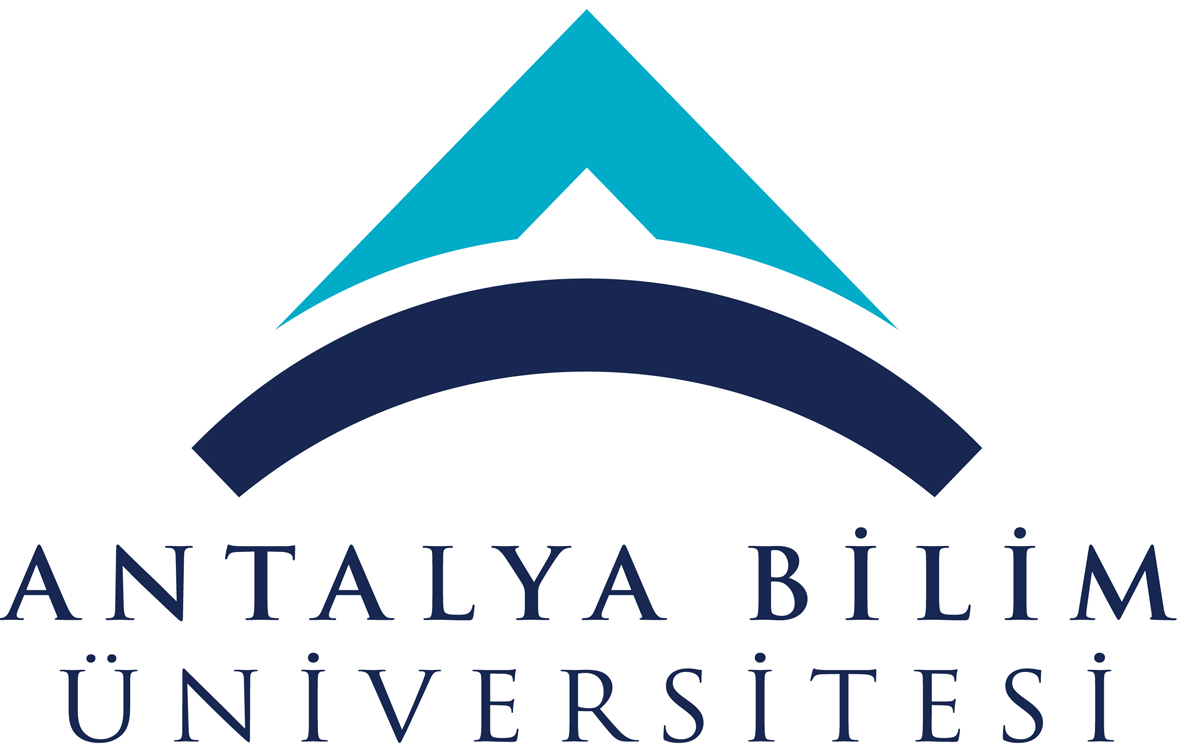 AKTS DERS TANITIM FORMUAKTS DERS TANITIM FORMUAKTS DERS TANITIM FORMUAKTS DERS TANITIM FORMUAKTS DERS TANITIM FORMUAKTS DERS TANITIM FORMUAKTS DERS TANITIM FORMUAKTS DERS TANITIM FORMUAKTS DERS TANITIM FORMUAKTS DERS TANITIM FORMUAKTS DERS TANITIM FORMUAKTS DERS TANITIM FORMUAKTS DERS TANITIM FORMUAKTS DERS TANITIM FORMUAKTS DERS TANITIM FORMUAKTS DERS TANITIM FORMUAKTS DERS TANITIM FORMUAKTS DERS TANITIM FORMUAKTS DERS TANITIM FORMUAKTS DERS TANITIM FORMUAKTS DERS TANITIM FORMUAKTS DERS TANITIM FORMU	I. BÖLÜM (Senato Onayı)	I. BÖLÜM (Senato Onayı)	I. BÖLÜM (Senato Onayı)	I. BÖLÜM (Senato Onayı)	I. BÖLÜM (Senato Onayı)	I. BÖLÜM (Senato Onayı)	I. BÖLÜM (Senato Onayı)	I. BÖLÜM (Senato Onayı)	I. BÖLÜM (Senato Onayı)	I. BÖLÜM (Senato Onayı)	I. BÖLÜM (Senato Onayı)	I. BÖLÜM (Senato Onayı)	I. BÖLÜM (Senato Onayı)	I. BÖLÜM (Senato Onayı)	I. BÖLÜM (Senato Onayı)	I. BÖLÜM (Senato Onayı)	I. BÖLÜM (Senato Onayı)	I. BÖLÜM (Senato Onayı)	I. BÖLÜM (Senato Onayı)	I. BÖLÜM (Senato Onayı)	I. BÖLÜM (Senato Onayı)	I. BÖLÜM (Senato Onayı)	I. BÖLÜM (Senato Onayı)Dersi Açan Fakülte /YOMühendislik FakültesiMühendislik FakültesiMühendislik FakültesiMühendislik FakültesiMühendislik FakültesiMühendislik FakültesiMühendislik FakültesiMühendislik FakültesiMühendislik FakültesiMühendislik FakültesiMühendislik FakültesiMühendislik FakültesiMühendislik FakültesiMühendislik FakültesiMühendislik FakültesiMühendislik FakültesiMühendislik FakültesiMühendislik FakültesiMühendislik FakültesiMühendislik FakültesiMühendislik FakültesiMühendislik FakültesiDersi Açan Bölümİnşaat Mühendisliğiİnşaat Mühendisliğiİnşaat Mühendisliğiİnşaat Mühendisliğiİnşaat Mühendisliğiİnşaat Mühendisliğiİnşaat Mühendisliğiİnşaat Mühendisliğiİnşaat Mühendisliğiİnşaat Mühendisliğiİnşaat Mühendisliğiİnşaat Mühendisliğiİnşaat Mühendisliğiİnşaat Mühendisliğiİnşaat Mühendisliğiİnşaat Mühendisliğiİnşaat Mühendisliğiİnşaat Mühendisliğiİnşaat Mühendisliğiİnşaat Mühendisliğiİnşaat Mühendisliğiİnşaat MühendisliğiDersi Alan Program (lar)İnşaat Mühendisliğiİnşaat Mühendisliğiİnşaat Mühendisliğiİnşaat Mühendisliğiİnşaat Mühendisliğiİnşaat Mühendisliğiİnşaat Mühendisliğiİnşaat Mühendisliğiİnşaat Mühendisliğiİnşaat Mühendisliğiİnşaat Mühendisliğiİnşaat MühendisliğiSeçmeliSeçmeliSeçmeliSeçmeliSeçmeliSeçmeliSeçmeliSeçmeliSeçmeliSeçmeliDersi Alan Program (lar)Dersi Alan Program (lar)Ders Kodu CE 471CE 471CE 471CE 471CE 471CE 471CE 471CE 471CE 471CE 471CE 471CE 471CE 471CE 471CE 471CE 471CE 471CE 471CE 471CE 471CE 471CE 471Ders AdıBilgisayar Destekli Yapı TasarımıBilgisayar Destekli Yapı TasarımıBilgisayar Destekli Yapı TasarımıBilgisayar Destekli Yapı TasarımıBilgisayar Destekli Yapı TasarımıBilgisayar Destekli Yapı TasarımıBilgisayar Destekli Yapı TasarımıBilgisayar Destekli Yapı TasarımıBilgisayar Destekli Yapı TasarımıBilgisayar Destekli Yapı TasarımıBilgisayar Destekli Yapı TasarımıBilgisayar Destekli Yapı TasarımıBilgisayar Destekli Yapı TasarımıBilgisayar Destekli Yapı TasarımıBilgisayar Destekli Yapı TasarımıBilgisayar Destekli Yapı TasarımıBilgisayar Destekli Yapı TasarımıBilgisayar Destekli Yapı TasarımıBilgisayar Destekli Yapı TasarımıBilgisayar Destekli Yapı TasarımıBilgisayar Destekli Yapı TasarımıBilgisayar Destekli Yapı TasarımıÖğretim dili İngilizceİngilizceİngilizceİngilizceİngilizceİngilizceİngilizceİngilizceİngilizceİngilizceİngilizceİngilizceİngilizceİngilizceİngilizceİngilizceİngilizceİngilizceİngilizceİngilizceİngilizceİngilizceDers TürüDersDersDersDersDersDersDersDersDersDersDersDersDersDersDersDersDersDersDersDersDersDersDers SeviyesiLisansLisansLisansLisansLisansLisansLisansLisansLisansLisansLisansLisansLisansLisansLisansLisansLisansLisansLisansLisansLisansLisansHaftalık Ders SaatiDers: 2Ders: 2Ders: 2Ders: 2Ders: 2Ders: 2Lab: 0Lab: 0Lab: 0Lab: 0Uygulama:1Uygulama:1Uygulama:1Uygulama:1Uygulama:1Diğer: Diğer: Diğer: Diğer: Diğer: Diğer: Diğer: AKTS Kredisi5555555555555555555555Notlandırma TürüHarf notuHarf notuHarf notuHarf notuHarf notuHarf notuHarf notuHarf notuHarf notuHarf notuHarf notuHarf notuHarf notuHarf notuHarf notuHarf notuHarf notuHarf notuHarf notuHarf notuHarf notuHarf notuÖn koşul/lar----------------------Yan koşul/lar----------------------Kayıt Kısıtlaması----------------------Dersin Amacı Bu ders öğrencilere farklı inşaat mühendisliği sistemlerinin analizi ve tasarımında kullanılan mühendislik yazılımlarını tanıtmak için tasarlanmıştır. Bu ders öğrencilere farklı inşaat mühendisliği sistemlerinin analizi ve tasarımında kullanılan mühendislik yazılımlarını tanıtmak için tasarlanmıştır. Bu ders öğrencilere farklı inşaat mühendisliği sistemlerinin analizi ve tasarımında kullanılan mühendislik yazılımlarını tanıtmak için tasarlanmıştır. Bu ders öğrencilere farklı inşaat mühendisliği sistemlerinin analizi ve tasarımında kullanılan mühendislik yazılımlarını tanıtmak için tasarlanmıştır. Bu ders öğrencilere farklı inşaat mühendisliği sistemlerinin analizi ve tasarımında kullanılan mühendislik yazılımlarını tanıtmak için tasarlanmıştır. Bu ders öğrencilere farklı inşaat mühendisliği sistemlerinin analizi ve tasarımında kullanılan mühendislik yazılımlarını tanıtmak için tasarlanmıştır. Bu ders öğrencilere farklı inşaat mühendisliği sistemlerinin analizi ve tasarımında kullanılan mühendislik yazılımlarını tanıtmak için tasarlanmıştır. Bu ders öğrencilere farklı inşaat mühendisliği sistemlerinin analizi ve tasarımında kullanılan mühendislik yazılımlarını tanıtmak için tasarlanmıştır. Bu ders öğrencilere farklı inşaat mühendisliği sistemlerinin analizi ve tasarımında kullanılan mühendislik yazılımlarını tanıtmak için tasarlanmıştır. Bu ders öğrencilere farklı inşaat mühendisliği sistemlerinin analizi ve tasarımında kullanılan mühendislik yazılımlarını tanıtmak için tasarlanmıştır. Bu ders öğrencilere farklı inşaat mühendisliği sistemlerinin analizi ve tasarımında kullanılan mühendislik yazılımlarını tanıtmak için tasarlanmıştır. Bu ders öğrencilere farklı inşaat mühendisliği sistemlerinin analizi ve tasarımında kullanılan mühendislik yazılımlarını tanıtmak için tasarlanmıştır. Bu ders öğrencilere farklı inşaat mühendisliği sistemlerinin analizi ve tasarımında kullanılan mühendislik yazılımlarını tanıtmak için tasarlanmıştır. Bu ders öğrencilere farklı inşaat mühendisliği sistemlerinin analizi ve tasarımında kullanılan mühendislik yazılımlarını tanıtmak için tasarlanmıştır. Bu ders öğrencilere farklı inşaat mühendisliği sistemlerinin analizi ve tasarımında kullanılan mühendislik yazılımlarını tanıtmak için tasarlanmıştır. Bu ders öğrencilere farklı inşaat mühendisliği sistemlerinin analizi ve tasarımında kullanılan mühendislik yazılımlarını tanıtmak için tasarlanmıştır. Bu ders öğrencilere farklı inşaat mühendisliği sistemlerinin analizi ve tasarımında kullanılan mühendislik yazılımlarını tanıtmak için tasarlanmıştır. Bu ders öğrencilere farklı inşaat mühendisliği sistemlerinin analizi ve tasarımında kullanılan mühendislik yazılımlarını tanıtmak için tasarlanmıştır. Bu ders öğrencilere farklı inşaat mühendisliği sistemlerinin analizi ve tasarımında kullanılan mühendislik yazılımlarını tanıtmak için tasarlanmıştır. Bu ders öğrencilere farklı inşaat mühendisliği sistemlerinin analizi ve tasarımında kullanılan mühendislik yazılımlarını tanıtmak için tasarlanmıştır. Bu ders öğrencilere farklı inşaat mühendisliği sistemlerinin analizi ve tasarımında kullanılan mühendislik yazılımlarını tanıtmak için tasarlanmıştır. Bu ders öğrencilere farklı inşaat mühendisliği sistemlerinin analizi ve tasarımında kullanılan mühendislik yazılımlarını tanıtmak için tasarlanmıştır. Ders İçeriği Mühendislik projelerinin tasarımında modern yazılım kullanımı ve projedeki bilgisayarların etkin kullanımı gösterilmektedir.Mühendislik projelerinin tasarımında modern yazılım kullanımı ve projedeki bilgisayarların etkin kullanımı gösterilmektedir.Mühendislik projelerinin tasarımında modern yazılım kullanımı ve projedeki bilgisayarların etkin kullanımı gösterilmektedir.Mühendislik projelerinin tasarımında modern yazılım kullanımı ve projedeki bilgisayarların etkin kullanımı gösterilmektedir.Mühendislik projelerinin tasarımında modern yazılım kullanımı ve projedeki bilgisayarların etkin kullanımı gösterilmektedir.Mühendislik projelerinin tasarımında modern yazılım kullanımı ve projedeki bilgisayarların etkin kullanımı gösterilmektedir.Mühendislik projelerinin tasarımında modern yazılım kullanımı ve projedeki bilgisayarların etkin kullanımı gösterilmektedir.Mühendislik projelerinin tasarımında modern yazılım kullanımı ve projedeki bilgisayarların etkin kullanımı gösterilmektedir.Mühendislik projelerinin tasarımında modern yazılım kullanımı ve projedeki bilgisayarların etkin kullanımı gösterilmektedir.Mühendislik projelerinin tasarımında modern yazılım kullanımı ve projedeki bilgisayarların etkin kullanımı gösterilmektedir.Mühendislik projelerinin tasarımında modern yazılım kullanımı ve projedeki bilgisayarların etkin kullanımı gösterilmektedir.Mühendislik projelerinin tasarımında modern yazılım kullanımı ve projedeki bilgisayarların etkin kullanımı gösterilmektedir.Mühendislik projelerinin tasarımında modern yazılım kullanımı ve projedeki bilgisayarların etkin kullanımı gösterilmektedir.Mühendislik projelerinin tasarımında modern yazılım kullanımı ve projedeki bilgisayarların etkin kullanımı gösterilmektedir.Mühendislik projelerinin tasarımında modern yazılım kullanımı ve projedeki bilgisayarların etkin kullanımı gösterilmektedir.Mühendislik projelerinin tasarımında modern yazılım kullanımı ve projedeki bilgisayarların etkin kullanımı gösterilmektedir.Mühendislik projelerinin tasarımında modern yazılım kullanımı ve projedeki bilgisayarların etkin kullanımı gösterilmektedir.Mühendislik projelerinin tasarımında modern yazılım kullanımı ve projedeki bilgisayarların etkin kullanımı gösterilmektedir.Mühendislik projelerinin tasarımında modern yazılım kullanımı ve projedeki bilgisayarların etkin kullanımı gösterilmektedir.Mühendislik projelerinin tasarımında modern yazılım kullanımı ve projedeki bilgisayarların etkin kullanımı gösterilmektedir.Mühendislik projelerinin tasarımında modern yazılım kullanımı ve projedeki bilgisayarların etkin kullanımı gösterilmektedir.Mühendislik projelerinin tasarımında modern yazılım kullanımı ve projedeki bilgisayarların etkin kullanımı gösterilmektedir.Mühendislik projelerinin tasarımında modern yazılım kullanımı ve projedeki bilgisayarların etkin kullanımı gösterilmektedir.Mühendislik projelerinin tasarımında modern yazılım kullanımı ve projedeki bilgisayarların etkin kullanımı gösterilmektedir.Öğrenim Çıktıları ÖÇ1ÖÇ11. Bilgisayar programlarını kullanmanın yararlarını ve gereklerini gösterebilmek,2. Bilgisayarları etkili ve verimli kullanabilmek,3. Yapısal analiz için bilgisayar programlarından yararlanabilme,4. Zaman tarih analizi için bilgisayar programlarından yararlanabilme,5. Mod süperpozisyonu ve spektral analiz için bilgisayar programlarından yararlanabilme.1. Bilgisayar programlarını kullanmanın yararlarını ve gereklerini gösterebilmek,2. Bilgisayarları etkili ve verimli kullanabilmek,3. Yapısal analiz için bilgisayar programlarından yararlanabilme,4. Zaman tarih analizi için bilgisayar programlarından yararlanabilme,5. Mod süperpozisyonu ve spektral analiz için bilgisayar programlarından yararlanabilme.1. Bilgisayar programlarını kullanmanın yararlarını ve gereklerini gösterebilmek,2. Bilgisayarları etkili ve verimli kullanabilmek,3. Yapısal analiz için bilgisayar programlarından yararlanabilme,4. Zaman tarih analizi için bilgisayar programlarından yararlanabilme,5. Mod süperpozisyonu ve spektral analiz için bilgisayar programlarından yararlanabilme.1. Bilgisayar programlarını kullanmanın yararlarını ve gereklerini gösterebilmek,2. Bilgisayarları etkili ve verimli kullanabilmek,3. Yapısal analiz için bilgisayar programlarından yararlanabilme,4. Zaman tarih analizi için bilgisayar programlarından yararlanabilme,5. Mod süperpozisyonu ve spektral analiz için bilgisayar programlarından yararlanabilme.1. Bilgisayar programlarını kullanmanın yararlarını ve gereklerini gösterebilmek,2. Bilgisayarları etkili ve verimli kullanabilmek,3. Yapısal analiz için bilgisayar programlarından yararlanabilme,4. Zaman tarih analizi için bilgisayar programlarından yararlanabilme,5. Mod süperpozisyonu ve spektral analiz için bilgisayar programlarından yararlanabilme.1. Bilgisayar programlarını kullanmanın yararlarını ve gereklerini gösterebilmek,2. Bilgisayarları etkili ve verimli kullanabilmek,3. Yapısal analiz için bilgisayar programlarından yararlanabilme,4. Zaman tarih analizi için bilgisayar programlarından yararlanabilme,5. Mod süperpozisyonu ve spektral analiz için bilgisayar programlarından yararlanabilme.1. Bilgisayar programlarını kullanmanın yararlarını ve gereklerini gösterebilmek,2. Bilgisayarları etkili ve verimli kullanabilmek,3. Yapısal analiz için bilgisayar programlarından yararlanabilme,4. Zaman tarih analizi için bilgisayar programlarından yararlanabilme,5. Mod süperpozisyonu ve spektral analiz için bilgisayar programlarından yararlanabilme.1. Bilgisayar programlarını kullanmanın yararlarını ve gereklerini gösterebilmek,2. Bilgisayarları etkili ve verimli kullanabilmek,3. Yapısal analiz için bilgisayar programlarından yararlanabilme,4. Zaman tarih analizi için bilgisayar programlarından yararlanabilme,5. Mod süperpozisyonu ve spektral analiz için bilgisayar programlarından yararlanabilme.1. Bilgisayar programlarını kullanmanın yararlarını ve gereklerini gösterebilmek,2. Bilgisayarları etkili ve verimli kullanabilmek,3. Yapısal analiz için bilgisayar programlarından yararlanabilme,4. Zaman tarih analizi için bilgisayar programlarından yararlanabilme,5. Mod süperpozisyonu ve spektral analiz için bilgisayar programlarından yararlanabilme.1. Bilgisayar programlarını kullanmanın yararlarını ve gereklerini gösterebilmek,2. Bilgisayarları etkili ve verimli kullanabilmek,3. Yapısal analiz için bilgisayar programlarından yararlanabilme,4. Zaman tarih analizi için bilgisayar programlarından yararlanabilme,5. Mod süperpozisyonu ve spektral analiz için bilgisayar programlarından yararlanabilme.1. Bilgisayar programlarını kullanmanın yararlarını ve gereklerini gösterebilmek,2. Bilgisayarları etkili ve verimli kullanabilmek,3. Yapısal analiz için bilgisayar programlarından yararlanabilme,4. Zaman tarih analizi için bilgisayar programlarından yararlanabilme,5. Mod süperpozisyonu ve spektral analiz için bilgisayar programlarından yararlanabilme.1. Bilgisayar programlarını kullanmanın yararlarını ve gereklerini gösterebilmek,2. Bilgisayarları etkili ve verimli kullanabilmek,3. Yapısal analiz için bilgisayar programlarından yararlanabilme,4. Zaman tarih analizi için bilgisayar programlarından yararlanabilme,5. Mod süperpozisyonu ve spektral analiz için bilgisayar programlarından yararlanabilme.1. Bilgisayar programlarını kullanmanın yararlarını ve gereklerini gösterebilmek,2. Bilgisayarları etkili ve verimli kullanabilmek,3. Yapısal analiz için bilgisayar programlarından yararlanabilme,4. Zaman tarih analizi için bilgisayar programlarından yararlanabilme,5. Mod süperpozisyonu ve spektral analiz için bilgisayar programlarından yararlanabilme.1. Bilgisayar programlarını kullanmanın yararlarını ve gereklerini gösterebilmek,2. Bilgisayarları etkili ve verimli kullanabilmek,3. Yapısal analiz için bilgisayar programlarından yararlanabilme,4. Zaman tarih analizi için bilgisayar programlarından yararlanabilme,5. Mod süperpozisyonu ve spektral analiz için bilgisayar programlarından yararlanabilme.1. Bilgisayar programlarını kullanmanın yararlarını ve gereklerini gösterebilmek,2. Bilgisayarları etkili ve verimli kullanabilmek,3. Yapısal analiz için bilgisayar programlarından yararlanabilme,4. Zaman tarih analizi için bilgisayar programlarından yararlanabilme,5. Mod süperpozisyonu ve spektral analiz için bilgisayar programlarından yararlanabilme.1. Bilgisayar programlarını kullanmanın yararlarını ve gereklerini gösterebilmek,2. Bilgisayarları etkili ve verimli kullanabilmek,3. Yapısal analiz için bilgisayar programlarından yararlanabilme,4. Zaman tarih analizi için bilgisayar programlarından yararlanabilme,5. Mod süperpozisyonu ve spektral analiz için bilgisayar programlarından yararlanabilme.1. Bilgisayar programlarını kullanmanın yararlarını ve gereklerini gösterebilmek,2. Bilgisayarları etkili ve verimli kullanabilmek,3. Yapısal analiz için bilgisayar programlarından yararlanabilme,4. Zaman tarih analizi için bilgisayar programlarından yararlanabilme,5. Mod süperpozisyonu ve spektral analiz için bilgisayar programlarından yararlanabilme.1. Bilgisayar programlarını kullanmanın yararlarını ve gereklerini gösterebilmek,2. Bilgisayarları etkili ve verimli kullanabilmek,3. Yapısal analiz için bilgisayar programlarından yararlanabilme,4. Zaman tarih analizi için bilgisayar programlarından yararlanabilme,5. Mod süperpozisyonu ve spektral analiz için bilgisayar programlarından yararlanabilme.1. Bilgisayar programlarını kullanmanın yararlarını ve gereklerini gösterebilmek,2. Bilgisayarları etkili ve verimli kullanabilmek,3. Yapısal analiz için bilgisayar programlarından yararlanabilme,4. Zaman tarih analizi için bilgisayar programlarından yararlanabilme,5. Mod süperpozisyonu ve spektral analiz için bilgisayar programlarından yararlanabilme.1. Bilgisayar programlarını kullanmanın yararlarını ve gereklerini gösterebilmek,2. Bilgisayarları etkili ve verimli kullanabilmek,3. Yapısal analiz için bilgisayar programlarından yararlanabilme,4. Zaman tarih analizi için bilgisayar programlarından yararlanabilme,5. Mod süperpozisyonu ve spektral analiz için bilgisayar programlarından yararlanabilme.Öğrenim Çıktıları ÖÇ2ÖÇ21. Bilgisayar programlarını kullanmanın yararlarını ve gereklerini gösterebilmek,2. Bilgisayarları etkili ve verimli kullanabilmek,3. Yapısal analiz için bilgisayar programlarından yararlanabilme,4. Zaman tarih analizi için bilgisayar programlarından yararlanabilme,5. Mod süperpozisyonu ve spektral analiz için bilgisayar programlarından yararlanabilme.1. Bilgisayar programlarını kullanmanın yararlarını ve gereklerini gösterebilmek,2. Bilgisayarları etkili ve verimli kullanabilmek,3. Yapısal analiz için bilgisayar programlarından yararlanabilme,4. Zaman tarih analizi için bilgisayar programlarından yararlanabilme,5. Mod süperpozisyonu ve spektral analiz için bilgisayar programlarından yararlanabilme.1. Bilgisayar programlarını kullanmanın yararlarını ve gereklerini gösterebilmek,2. Bilgisayarları etkili ve verimli kullanabilmek,3. Yapısal analiz için bilgisayar programlarından yararlanabilme,4. Zaman tarih analizi için bilgisayar programlarından yararlanabilme,5. Mod süperpozisyonu ve spektral analiz için bilgisayar programlarından yararlanabilme.1. Bilgisayar programlarını kullanmanın yararlarını ve gereklerini gösterebilmek,2. Bilgisayarları etkili ve verimli kullanabilmek,3. Yapısal analiz için bilgisayar programlarından yararlanabilme,4. Zaman tarih analizi için bilgisayar programlarından yararlanabilme,5. Mod süperpozisyonu ve spektral analiz için bilgisayar programlarından yararlanabilme.1. Bilgisayar programlarını kullanmanın yararlarını ve gereklerini gösterebilmek,2. Bilgisayarları etkili ve verimli kullanabilmek,3. Yapısal analiz için bilgisayar programlarından yararlanabilme,4. Zaman tarih analizi için bilgisayar programlarından yararlanabilme,5. Mod süperpozisyonu ve spektral analiz için bilgisayar programlarından yararlanabilme.1. Bilgisayar programlarını kullanmanın yararlarını ve gereklerini gösterebilmek,2. Bilgisayarları etkili ve verimli kullanabilmek,3. Yapısal analiz için bilgisayar programlarından yararlanabilme,4. Zaman tarih analizi için bilgisayar programlarından yararlanabilme,5. Mod süperpozisyonu ve spektral analiz için bilgisayar programlarından yararlanabilme.1. Bilgisayar programlarını kullanmanın yararlarını ve gereklerini gösterebilmek,2. Bilgisayarları etkili ve verimli kullanabilmek,3. Yapısal analiz için bilgisayar programlarından yararlanabilme,4. Zaman tarih analizi için bilgisayar programlarından yararlanabilme,5. Mod süperpozisyonu ve spektral analiz için bilgisayar programlarından yararlanabilme.1. Bilgisayar programlarını kullanmanın yararlarını ve gereklerini gösterebilmek,2. Bilgisayarları etkili ve verimli kullanabilmek,3. Yapısal analiz için bilgisayar programlarından yararlanabilme,4. Zaman tarih analizi için bilgisayar programlarından yararlanabilme,5. Mod süperpozisyonu ve spektral analiz için bilgisayar programlarından yararlanabilme.1. Bilgisayar programlarını kullanmanın yararlarını ve gereklerini gösterebilmek,2. Bilgisayarları etkili ve verimli kullanabilmek,3. Yapısal analiz için bilgisayar programlarından yararlanabilme,4. Zaman tarih analizi için bilgisayar programlarından yararlanabilme,5. Mod süperpozisyonu ve spektral analiz için bilgisayar programlarından yararlanabilme.1. Bilgisayar programlarını kullanmanın yararlarını ve gereklerini gösterebilmek,2. Bilgisayarları etkili ve verimli kullanabilmek,3. Yapısal analiz için bilgisayar programlarından yararlanabilme,4. Zaman tarih analizi için bilgisayar programlarından yararlanabilme,5. Mod süperpozisyonu ve spektral analiz için bilgisayar programlarından yararlanabilme.1. Bilgisayar programlarını kullanmanın yararlarını ve gereklerini gösterebilmek,2. Bilgisayarları etkili ve verimli kullanabilmek,3. Yapısal analiz için bilgisayar programlarından yararlanabilme,4. Zaman tarih analizi için bilgisayar programlarından yararlanabilme,5. Mod süperpozisyonu ve spektral analiz için bilgisayar programlarından yararlanabilme.1. Bilgisayar programlarını kullanmanın yararlarını ve gereklerini gösterebilmek,2. Bilgisayarları etkili ve verimli kullanabilmek,3. Yapısal analiz için bilgisayar programlarından yararlanabilme,4. Zaman tarih analizi için bilgisayar programlarından yararlanabilme,5. Mod süperpozisyonu ve spektral analiz için bilgisayar programlarından yararlanabilme.1. Bilgisayar programlarını kullanmanın yararlarını ve gereklerini gösterebilmek,2. Bilgisayarları etkili ve verimli kullanabilmek,3. Yapısal analiz için bilgisayar programlarından yararlanabilme,4. Zaman tarih analizi için bilgisayar programlarından yararlanabilme,5. Mod süperpozisyonu ve spektral analiz için bilgisayar programlarından yararlanabilme.1. Bilgisayar programlarını kullanmanın yararlarını ve gereklerini gösterebilmek,2. Bilgisayarları etkili ve verimli kullanabilmek,3. Yapısal analiz için bilgisayar programlarından yararlanabilme,4. Zaman tarih analizi için bilgisayar programlarından yararlanabilme,5. Mod süperpozisyonu ve spektral analiz için bilgisayar programlarından yararlanabilme.1. Bilgisayar programlarını kullanmanın yararlarını ve gereklerini gösterebilmek,2. Bilgisayarları etkili ve verimli kullanabilmek,3. Yapısal analiz için bilgisayar programlarından yararlanabilme,4. Zaman tarih analizi için bilgisayar programlarından yararlanabilme,5. Mod süperpozisyonu ve spektral analiz için bilgisayar programlarından yararlanabilme.1. Bilgisayar programlarını kullanmanın yararlarını ve gereklerini gösterebilmek,2. Bilgisayarları etkili ve verimli kullanabilmek,3. Yapısal analiz için bilgisayar programlarından yararlanabilme,4. Zaman tarih analizi için bilgisayar programlarından yararlanabilme,5. Mod süperpozisyonu ve spektral analiz için bilgisayar programlarından yararlanabilme.1. Bilgisayar programlarını kullanmanın yararlarını ve gereklerini gösterebilmek,2. Bilgisayarları etkili ve verimli kullanabilmek,3. Yapısal analiz için bilgisayar programlarından yararlanabilme,4. Zaman tarih analizi için bilgisayar programlarından yararlanabilme,5. Mod süperpozisyonu ve spektral analiz için bilgisayar programlarından yararlanabilme.1. Bilgisayar programlarını kullanmanın yararlarını ve gereklerini gösterebilmek,2. Bilgisayarları etkili ve verimli kullanabilmek,3. Yapısal analiz için bilgisayar programlarından yararlanabilme,4. Zaman tarih analizi için bilgisayar programlarından yararlanabilme,5. Mod süperpozisyonu ve spektral analiz için bilgisayar programlarından yararlanabilme.1. Bilgisayar programlarını kullanmanın yararlarını ve gereklerini gösterebilmek,2. Bilgisayarları etkili ve verimli kullanabilmek,3. Yapısal analiz için bilgisayar programlarından yararlanabilme,4. Zaman tarih analizi için bilgisayar programlarından yararlanabilme,5. Mod süperpozisyonu ve spektral analiz için bilgisayar programlarından yararlanabilme.1. Bilgisayar programlarını kullanmanın yararlarını ve gereklerini gösterebilmek,2. Bilgisayarları etkili ve verimli kullanabilmek,3. Yapısal analiz için bilgisayar programlarından yararlanabilme,4. Zaman tarih analizi için bilgisayar programlarından yararlanabilme,5. Mod süperpozisyonu ve spektral analiz için bilgisayar programlarından yararlanabilme.Öğrenim Çıktıları ÖÇ3ÖÇ31. Bilgisayar programlarını kullanmanın yararlarını ve gereklerini gösterebilmek,2. Bilgisayarları etkili ve verimli kullanabilmek,3. Yapısal analiz için bilgisayar programlarından yararlanabilme,4. Zaman tarih analizi için bilgisayar programlarından yararlanabilme,5. Mod süperpozisyonu ve spektral analiz için bilgisayar programlarından yararlanabilme.1. Bilgisayar programlarını kullanmanın yararlarını ve gereklerini gösterebilmek,2. Bilgisayarları etkili ve verimli kullanabilmek,3. Yapısal analiz için bilgisayar programlarından yararlanabilme,4. Zaman tarih analizi için bilgisayar programlarından yararlanabilme,5. Mod süperpozisyonu ve spektral analiz için bilgisayar programlarından yararlanabilme.1. Bilgisayar programlarını kullanmanın yararlarını ve gereklerini gösterebilmek,2. Bilgisayarları etkili ve verimli kullanabilmek,3. Yapısal analiz için bilgisayar programlarından yararlanabilme,4. Zaman tarih analizi için bilgisayar programlarından yararlanabilme,5. Mod süperpozisyonu ve spektral analiz için bilgisayar programlarından yararlanabilme.1. Bilgisayar programlarını kullanmanın yararlarını ve gereklerini gösterebilmek,2. Bilgisayarları etkili ve verimli kullanabilmek,3. Yapısal analiz için bilgisayar programlarından yararlanabilme,4. Zaman tarih analizi için bilgisayar programlarından yararlanabilme,5. Mod süperpozisyonu ve spektral analiz için bilgisayar programlarından yararlanabilme.1. Bilgisayar programlarını kullanmanın yararlarını ve gereklerini gösterebilmek,2. Bilgisayarları etkili ve verimli kullanabilmek,3. Yapısal analiz için bilgisayar programlarından yararlanabilme,4. Zaman tarih analizi için bilgisayar programlarından yararlanabilme,5. Mod süperpozisyonu ve spektral analiz için bilgisayar programlarından yararlanabilme.1. Bilgisayar programlarını kullanmanın yararlarını ve gereklerini gösterebilmek,2. Bilgisayarları etkili ve verimli kullanabilmek,3. Yapısal analiz için bilgisayar programlarından yararlanabilme,4. Zaman tarih analizi için bilgisayar programlarından yararlanabilme,5. Mod süperpozisyonu ve spektral analiz için bilgisayar programlarından yararlanabilme.1. Bilgisayar programlarını kullanmanın yararlarını ve gereklerini gösterebilmek,2. Bilgisayarları etkili ve verimli kullanabilmek,3. Yapısal analiz için bilgisayar programlarından yararlanabilme,4. Zaman tarih analizi için bilgisayar programlarından yararlanabilme,5. Mod süperpozisyonu ve spektral analiz için bilgisayar programlarından yararlanabilme.1. Bilgisayar programlarını kullanmanın yararlarını ve gereklerini gösterebilmek,2. Bilgisayarları etkili ve verimli kullanabilmek,3. Yapısal analiz için bilgisayar programlarından yararlanabilme,4. Zaman tarih analizi için bilgisayar programlarından yararlanabilme,5. Mod süperpozisyonu ve spektral analiz için bilgisayar programlarından yararlanabilme.1. Bilgisayar programlarını kullanmanın yararlarını ve gereklerini gösterebilmek,2. Bilgisayarları etkili ve verimli kullanabilmek,3. Yapısal analiz için bilgisayar programlarından yararlanabilme,4. Zaman tarih analizi için bilgisayar programlarından yararlanabilme,5. Mod süperpozisyonu ve spektral analiz için bilgisayar programlarından yararlanabilme.1. Bilgisayar programlarını kullanmanın yararlarını ve gereklerini gösterebilmek,2. Bilgisayarları etkili ve verimli kullanabilmek,3. Yapısal analiz için bilgisayar programlarından yararlanabilme,4. Zaman tarih analizi için bilgisayar programlarından yararlanabilme,5. Mod süperpozisyonu ve spektral analiz için bilgisayar programlarından yararlanabilme.1. Bilgisayar programlarını kullanmanın yararlarını ve gereklerini gösterebilmek,2. Bilgisayarları etkili ve verimli kullanabilmek,3. Yapısal analiz için bilgisayar programlarından yararlanabilme,4. Zaman tarih analizi için bilgisayar programlarından yararlanabilme,5. Mod süperpozisyonu ve spektral analiz için bilgisayar programlarından yararlanabilme.1. Bilgisayar programlarını kullanmanın yararlarını ve gereklerini gösterebilmek,2. Bilgisayarları etkili ve verimli kullanabilmek,3. Yapısal analiz için bilgisayar programlarından yararlanabilme,4. Zaman tarih analizi için bilgisayar programlarından yararlanabilme,5. Mod süperpozisyonu ve spektral analiz için bilgisayar programlarından yararlanabilme.1. Bilgisayar programlarını kullanmanın yararlarını ve gereklerini gösterebilmek,2. Bilgisayarları etkili ve verimli kullanabilmek,3. Yapısal analiz için bilgisayar programlarından yararlanabilme,4. Zaman tarih analizi için bilgisayar programlarından yararlanabilme,5. Mod süperpozisyonu ve spektral analiz için bilgisayar programlarından yararlanabilme.1. Bilgisayar programlarını kullanmanın yararlarını ve gereklerini gösterebilmek,2. Bilgisayarları etkili ve verimli kullanabilmek,3. Yapısal analiz için bilgisayar programlarından yararlanabilme,4. Zaman tarih analizi için bilgisayar programlarından yararlanabilme,5. Mod süperpozisyonu ve spektral analiz için bilgisayar programlarından yararlanabilme.1. Bilgisayar programlarını kullanmanın yararlarını ve gereklerini gösterebilmek,2. Bilgisayarları etkili ve verimli kullanabilmek,3. Yapısal analiz için bilgisayar programlarından yararlanabilme,4. Zaman tarih analizi için bilgisayar programlarından yararlanabilme,5. Mod süperpozisyonu ve spektral analiz için bilgisayar programlarından yararlanabilme.1. Bilgisayar programlarını kullanmanın yararlarını ve gereklerini gösterebilmek,2. Bilgisayarları etkili ve verimli kullanabilmek,3. Yapısal analiz için bilgisayar programlarından yararlanabilme,4. Zaman tarih analizi için bilgisayar programlarından yararlanabilme,5. Mod süperpozisyonu ve spektral analiz için bilgisayar programlarından yararlanabilme.1. Bilgisayar programlarını kullanmanın yararlarını ve gereklerini gösterebilmek,2. Bilgisayarları etkili ve verimli kullanabilmek,3. Yapısal analiz için bilgisayar programlarından yararlanabilme,4. Zaman tarih analizi için bilgisayar programlarından yararlanabilme,5. Mod süperpozisyonu ve spektral analiz için bilgisayar programlarından yararlanabilme.1. Bilgisayar programlarını kullanmanın yararlarını ve gereklerini gösterebilmek,2. Bilgisayarları etkili ve verimli kullanabilmek,3. Yapısal analiz için bilgisayar programlarından yararlanabilme,4. Zaman tarih analizi için bilgisayar programlarından yararlanabilme,5. Mod süperpozisyonu ve spektral analiz için bilgisayar programlarından yararlanabilme.1. Bilgisayar programlarını kullanmanın yararlarını ve gereklerini gösterebilmek,2. Bilgisayarları etkili ve verimli kullanabilmek,3. Yapısal analiz için bilgisayar programlarından yararlanabilme,4. Zaman tarih analizi için bilgisayar programlarından yararlanabilme,5. Mod süperpozisyonu ve spektral analiz için bilgisayar programlarından yararlanabilme.1. Bilgisayar programlarını kullanmanın yararlarını ve gereklerini gösterebilmek,2. Bilgisayarları etkili ve verimli kullanabilmek,3. Yapısal analiz için bilgisayar programlarından yararlanabilme,4. Zaman tarih analizi için bilgisayar programlarından yararlanabilme,5. Mod süperpozisyonu ve spektral analiz için bilgisayar programlarından yararlanabilme.Öğrenim Çıktıları ÖÇ4ÖÇ41. Bilgisayar programlarını kullanmanın yararlarını ve gereklerini gösterebilmek,2. Bilgisayarları etkili ve verimli kullanabilmek,3. Yapısal analiz için bilgisayar programlarından yararlanabilme,4. Zaman tarih analizi için bilgisayar programlarından yararlanabilme,5. Mod süperpozisyonu ve spektral analiz için bilgisayar programlarından yararlanabilme.1. Bilgisayar programlarını kullanmanın yararlarını ve gereklerini gösterebilmek,2. Bilgisayarları etkili ve verimli kullanabilmek,3. Yapısal analiz için bilgisayar programlarından yararlanabilme,4. Zaman tarih analizi için bilgisayar programlarından yararlanabilme,5. Mod süperpozisyonu ve spektral analiz için bilgisayar programlarından yararlanabilme.1. Bilgisayar programlarını kullanmanın yararlarını ve gereklerini gösterebilmek,2. Bilgisayarları etkili ve verimli kullanabilmek,3. Yapısal analiz için bilgisayar programlarından yararlanabilme,4. Zaman tarih analizi için bilgisayar programlarından yararlanabilme,5. Mod süperpozisyonu ve spektral analiz için bilgisayar programlarından yararlanabilme.1. Bilgisayar programlarını kullanmanın yararlarını ve gereklerini gösterebilmek,2. Bilgisayarları etkili ve verimli kullanabilmek,3. Yapısal analiz için bilgisayar programlarından yararlanabilme,4. Zaman tarih analizi için bilgisayar programlarından yararlanabilme,5. Mod süperpozisyonu ve spektral analiz için bilgisayar programlarından yararlanabilme.1. Bilgisayar programlarını kullanmanın yararlarını ve gereklerini gösterebilmek,2. Bilgisayarları etkili ve verimli kullanabilmek,3. Yapısal analiz için bilgisayar programlarından yararlanabilme,4. Zaman tarih analizi için bilgisayar programlarından yararlanabilme,5. Mod süperpozisyonu ve spektral analiz için bilgisayar programlarından yararlanabilme.1. Bilgisayar programlarını kullanmanın yararlarını ve gereklerini gösterebilmek,2. Bilgisayarları etkili ve verimli kullanabilmek,3. Yapısal analiz için bilgisayar programlarından yararlanabilme,4. Zaman tarih analizi için bilgisayar programlarından yararlanabilme,5. Mod süperpozisyonu ve spektral analiz için bilgisayar programlarından yararlanabilme.1. Bilgisayar programlarını kullanmanın yararlarını ve gereklerini gösterebilmek,2. Bilgisayarları etkili ve verimli kullanabilmek,3. Yapısal analiz için bilgisayar programlarından yararlanabilme,4. Zaman tarih analizi için bilgisayar programlarından yararlanabilme,5. Mod süperpozisyonu ve spektral analiz için bilgisayar programlarından yararlanabilme.1. Bilgisayar programlarını kullanmanın yararlarını ve gereklerini gösterebilmek,2. Bilgisayarları etkili ve verimli kullanabilmek,3. Yapısal analiz için bilgisayar programlarından yararlanabilme,4. Zaman tarih analizi için bilgisayar programlarından yararlanabilme,5. Mod süperpozisyonu ve spektral analiz için bilgisayar programlarından yararlanabilme.1. Bilgisayar programlarını kullanmanın yararlarını ve gereklerini gösterebilmek,2. Bilgisayarları etkili ve verimli kullanabilmek,3. Yapısal analiz için bilgisayar programlarından yararlanabilme,4. Zaman tarih analizi için bilgisayar programlarından yararlanabilme,5. Mod süperpozisyonu ve spektral analiz için bilgisayar programlarından yararlanabilme.1. Bilgisayar programlarını kullanmanın yararlarını ve gereklerini gösterebilmek,2. Bilgisayarları etkili ve verimli kullanabilmek,3. Yapısal analiz için bilgisayar programlarından yararlanabilme,4. Zaman tarih analizi için bilgisayar programlarından yararlanabilme,5. Mod süperpozisyonu ve spektral analiz için bilgisayar programlarından yararlanabilme.1. Bilgisayar programlarını kullanmanın yararlarını ve gereklerini gösterebilmek,2. Bilgisayarları etkili ve verimli kullanabilmek,3. Yapısal analiz için bilgisayar programlarından yararlanabilme,4. Zaman tarih analizi için bilgisayar programlarından yararlanabilme,5. Mod süperpozisyonu ve spektral analiz için bilgisayar programlarından yararlanabilme.1. Bilgisayar programlarını kullanmanın yararlarını ve gereklerini gösterebilmek,2. Bilgisayarları etkili ve verimli kullanabilmek,3. Yapısal analiz için bilgisayar programlarından yararlanabilme,4. Zaman tarih analizi için bilgisayar programlarından yararlanabilme,5. Mod süperpozisyonu ve spektral analiz için bilgisayar programlarından yararlanabilme.1. Bilgisayar programlarını kullanmanın yararlarını ve gereklerini gösterebilmek,2. Bilgisayarları etkili ve verimli kullanabilmek,3. Yapısal analiz için bilgisayar programlarından yararlanabilme,4. Zaman tarih analizi için bilgisayar programlarından yararlanabilme,5. Mod süperpozisyonu ve spektral analiz için bilgisayar programlarından yararlanabilme.1. Bilgisayar programlarını kullanmanın yararlarını ve gereklerini gösterebilmek,2. Bilgisayarları etkili ve verimli kullanabilmek,3. Yapısal analiz için bilgisayar programlarından yararlanabilme,4. Zaman tarih analizi için bilgisayar programlarından yararlanabilme,5. Mod süperpozisyonu ve spektral analiz için bilgisayar programlarından yararlanabilme.1. Bilgisayar programlarını kullanmanın yararlarını ve gereklerini gösterebilmek,2. Bilgisayarları etkili ve verimli kullanabilmek,3. Yapısal analiz için bilgisayar programlarından yararlanabilme,4. Zaman tarih analizi için bilgisayar programlarından yararlanabilme,5. Mod süperpozisyonu ve spektral analiz için bilgisayar programlarından yararlanabilme.1. Bilgisayar programlarını kullanmanın yararlarını ve gereklerini gösterebilmek,2. Bilgisayarları etkili ve verimli kullanabilmek,3. Yapısal analiz için bilgisayar programlarından yararlanabilme,4. Zaman tarih analizi için bilgisayar programlarından yararlanabilme,5. Mod süperpozisyonu ve spektral analiz için bilgisayar programlarından yararlanabilme.1. Bilgisayar programlarını kullanmanın yararlarını ve gereklerini gösterebilmek,2. Bilgisayarları etkili ve verimli kullanabilmek,3. Yapısal analiz için bilgisayar programlarından yararlanabilme,4. Zaman tarih analizi için bilgisayar programlarından yararlanabilme,5. Mod süperpozisyonu ve spektral analiz için bilgisayar programlarından yararlanabilme.1. Bilgisayar programlarını kullanmanın yararlarını ve gereklerini gösterebilmek,2. Bilgisayarları etkili ve verimli kullanabilmek,3. Yapısal analiz için bilgisayar programlarından yararlanabilme,4. Zaman tarih analizi için bilgisayar programlarından yararlanabilme,5. Mod süperpozisyonu ve spektral analiz için bilgisayar programlarından yararlanabilme.1. Bilgisayar programlarını kullanmanın yararlarını ve gereklerini gösterebilmek,2. Bilgisayarları etkili ve verimli kullanabilmek,3. Yapısal analiz için bilgisayar programlarından yararlanabilme,4. Zaman tarih analizi için bilgisayar programlarından yararlanabilme,5. Mod süperpozisyonu ve spektral analiz için bilgisayar programlarından yararlanabilme.1. Bilgisayar programlarını kullanmanın yararlarını ve gereklerini gösterebilmek,2. Bilgisayarları etkili ve verimli kullanabilmek,3. Yapısal analiz için bilgisayar programlarından yararlanabilme,4. Zaman tarih analizi için bilgisayar programlarından yararlanabilme,5. Mod süperpozisyonu ve spektral analiz için bilgisayar programlarından yararlanabilme.Öğrenim Çıktıları ÖÇ5ÖÇ51. Bilgisayar programlarını kullanmanın yararlarını ve gereklerini gösterebilmek,2. Bilgisayarları etkili ve verimli kullanabilmek,3. Yapısal analiz için bilgisayar programlarından yararlanabilme,4. Zaman tarih analizi için bilgisayar programlarından yararlanabilme,5. Mod süperpozisyonu ve spektral analiz için bilgisayar programlarından yararlanabilme.1. Bilgisayar programlarını kullanmanın yararlarını ve gereklerini gösterebilmek,2. Bilgisayarları etkili ve verimli kullanabilmek,3. Yapısal analiz için bilgisayar programlarından yararlanabilme,4. Zaman tarih analizi için bilgisayar programlarından yararlanabilme,5. Mod süperpozisyonu ve spektral analiz için bilgisayar programlarından yararlanabilme.1. Bilgisayar programlarını kullanmanın yararlarını ve gereklerini gösterebilmek,2. Bilgisayarları etkili ve verimli kullanabilmek,3. Yapısal analiz için bilgisayar programlarından yararlanabilme,4. Zaman tarih analizi için bilgisayar programlarından yararlanabilme,5. Mod süperpozisyonu ve spektral analiz için bilgisayar programlarından yararlanabilme.1. Bilgisayar programlarını kullanmanın yararlarını ve gereklerini gösterebilmek,2. Bilgisayarları etkili ve verimli kullanabilmek,3. Yapısal analiz için bilgisayar programlarından yararlanabilme,4. Zaman tarih analizi için bilgisayar programlarından yararlanabilme,5. Mod süperpozisyonu ve spektral analiz için bilgisayar programlarından yararlanabilme.1. Bilgisayar programlarını kullanmanın yararlarını ve gereklerini gösterebilmek,2. Bilgisayarları etkili ve verimli kullanabilmek,3. Yapısal analiz için bilgisayar programlarından yararlanabilme,4. Zaman tarih analizi için bilgisayar programlarından yararlanabilme,5. Mod süperpozisyonu ve spektral analiz için bilgisayar programlarından yararlanabilme.1. Bilgisayar programlarını kullanmanın yararlarını ve gereklerini gösterebilmek,2. Bilgisayarları etkili ve verimli kullanabilmek,3. Yapısal analiz için bilgisayar programlarından yararlanabilme,4. Zaman tarih analizi için bilgisayar programlarından yararlanabilme,5. Mod süperpozisyonu ve spektral analiz için bilgisayar programlarından yararlanabilme.1. Bilgisayar programlarını kullanmanın yararlarını ve gereklerini gösterebilmek,2. Bilgisayarları etkili ve verimli kullanabilmek,3. Yapısal analiz için bilgisayar programlarından yararlanabilme,4. Zaman tarih analizi için bilgisayar programlarından yararlanabilme,5. Mod süperpozisyonu ve spektral analiz için bilgisayar programlarından yararlanabilme.1. Bilgisayar programlarını kullanmanın yararlarını ve gereklerini gösterebilmek,2. Bilgisayarları etkili ve verimli kullanabilmek,3. Yapısal analiz için bilgisayar programlarından yararlanabilme,4. Zaman tarih analizi için bilgisayar programlarından yararlanabilme,5. Mod süperpozisyonu ve spektral analiz için bilgisayar programlarından yararlanabilme.1. Bilgisayar programlarını kullanmanın yararlarını ve gereklerini gösterebilmek,2. Bilgisayarları etkili ve verimli kullanabilmek,3. Yapısal analiz için bilgisayar programlarından yararlanabilme,4. Zaman tarih analizi için bilgisayar programlarından yararlanabilme,5. Mod süperpozisyonu ve spektral analiz için bilgisayar programlarından yararlanabilme.1. Bilgisayar programlarını kullanmanın yararlarını ve gereklerini gösterebilmek,2. Bilgisayarları etkili ve verimli kullanabilmek,3. Yapısal analiz için bilgisayar programlarından yararlanabilme,4. Zaman tarih analizi için bilgisayar programlarından yararlanabilme,5. Mod süperpozisyonu ve spektral analiz için bilgisayar programlarından yararlanabilme.1. Bilgisayar programlarını kullanmanın yararlarını ve gereklerini gösterebilmek,2. Bilgisayarları etkili ve verimli kullanabilmek,3. Yapısal analiz için bilgisayar programlarından yararlanabilme,4. Zaman tarih analizi için bilgisayar programlarından yararlanabilme,5. Mod süperpozisyonu ve spektral analiz için bilgisayar programlarından yararlanabilme.1. Bilgisayar programlarını kullanmanın yararlarını ve gereklerini gösterebilmek,2. Bilgisayarları etkili ve verimli kullanabilmek,3. Yapısal analiz için bilgisayar programlarından yararlanabilme,4. Zaman tarih analizi için bilgisayar programlarından yararlanabilme,5. Mod süperpozisyonu ve spektral analiz için bilgisayar programlarından yararlanabilme.1. Bilgisayar programlarını kullanmanın yararlarını ve gereklerini gösterebilmek,2. Bilgisayarları etkili ve verimli kullanabilmek,3. Yapısal analiz için bilgisayar programlarından yararlanabilme,4. Zaman tarih analizi için bilgisayar programlarından yararlanabilme,5. Mod süperpozisyonu ve spektral analiz için bilgisayar programlarından yararlanabilme.1. Bilgisayar programlarını kullanmanın yararlarını ve gereklerini gösterebilmek,2. Bilgisayarları etkili ve verimli kullanabilmek,3. Yapısal analiz için bilgisayar programlarından yararlanabilme,4. Zaman tarih analizi için bilgisayar programlarından yararlanabilme,5. Mod süperpozisyonu ve spektral analiz için bilgisayar programlarından yararlanabilme.1. Bilgisayar programlarını kullanmanın yararlarını ve gereklerini gösterebilmek,2. Bilgisayarları etkili ve verimli kullanabilmek,3. Yapısal analiz için bilgisayar programlarından yararlanabilme,4. Zaman tarih analizi için bilgisayar programlarından yararlanabilme,5. Mod süperpozisyonu ve spektral analiz için bilgisayar programlarından yararlanabilme.1. Bilgisayar programlarını kullanmanın yararlarını ve gereklerini gösterebilmek,2. Bilgisayarları etkili ve verimli kullanabilmek,3. Yapısal analiz için bilgisayar programlarından yararlanabilme,4. Zaman tarih analizi için bilgisayar programlarından yararlanabilme,5. Mod süperpozisyonu ve spektral analiz için bilgisayar programlarından yararlanabilme.1. Bilgisayar programlarını kullanmanın yararlarını ve gereklerini gösterebilmek,2. Bilgisayarları etkili ve verimli kullanabilmek,3. Yapısal analiz için bilgisayar programlarından yararlanabilme,4. Zaman tarih analizi için bilgisayar programlarından yararlanabilme,5. Mod süperpozisyonu ve spektral analiz için bilgisayar programlarından yararlanabilme.1. Bilgisayar programlarını kullanmanın yararlarını ve gereklerini gösterebilmek,2. Bilgisayarları etkili ve verimli kullanabilmek,3. Yapısal analiz için bilgisayar programlarından yararlanabilme,4. Zaman tarih analizi için bilgisayar programlarından yararlanabilme,5. Mod süperpozisyonu ve spektral analiz için bilgisayar programlarından yararlanabilme.1. Bilgisayar programlarını kullanmanın yararlarını ve gereklerini gösterebilmek,2. Bilgisayarları etkili ve verimli kullanabilmek,3. Yapısal analiz için bilgisayar programlarından yararlanabilme,4. Zaman tarih analizi için bilgisayar programlarından yararlanabilme,5. Mod süperpozisyonu ve spektral analiz için bilgisayar programlarından yararlanabilme.1. Bilgisayar programlarını kullanmanın yararlarını ve gereklerini gösterebilmek,2. Bilgisayarları etkili ve verimli kullanabilmek,3. Yapısal analiz için bilgisayar programlarından yararlanabilme,4. Zaman tarih analizi için bilgisayar programlarından yararlanabilme,5. Mod süperpozisyonu ve spektral analiz için bilgisayar programlarından yararlanabilme.Öğrenim Çıktıları 1. Bilgisayar programlarını kullanmanın yararlarını ve gereklerini gösterebilmek,2. Bilgisayarları etkili ve verimli kullanabilmek,3. Yapısal analiz için bilgisayar programlarından yararlanabilme,4. Zaman tarih analizi için bilgisayar programlarından yararlanabilme,5. Mod süperpozisyonu ve spektral analiz için bilgisayar programlarından yararlanabilme.1. Bilgisayar programlarını kullanmanın yararlarını ve gereklerini gösterebilmek,2. Bilgisayarları etkili ve verimli kullanabilmek,3. Yapısal analiz için bilgisayar programlarından yararlanabilme,4. Zaman tarih analizi için bilgisayar programlarından yararlanabilme,5. Mod süperpozisyonu ve spektral analiz için bilgisayar programlarından yararlanabilme.1. Bilgisayar programlarını kullanmanın yararlarını ve gereklerini gösterebilmek,2. Bilgisayarları etkili ve verimli kullanabilmek,3. Yapısal analiz için bilgisayar programlarından yararlanabilme,4. Zaman tarih analizi için bilgisayar programlarından yararlanabilme,5. Mod süperpozisyonu ve spektral analiz için bilgisayar programlarından yararlanabilme.1. Bilgisayar programlarını kullanmanın yararlarını ve gereklerini gösterebilmek,2. Bilgisayarları etkili ve verimli kullanabilmek,3. Yapısal analiz için bilgisayar programlarından yararlanabilme,4. Zaman tarih analizi için bilgisayar programlarından yararlanabilme,5. Mod süperpozisyonu ve spektral analiz için bilgisayar programlarından yararlanabilme.1. Bilgisayar programlarını kullanmanın yararlarını ve gereklerini gösterebilmek,2. Bilgisayarları etkili ve verimli kullanabilmek,3. Yapısal analiz için bilgisayar programlarından yararlanabilme,4. Zaman tarih analizi için bilgisayar programlarından yararlanabilme,5. Mod süperpozisyonu ve spektral analiz için bilgisayar programlarından yararlanabilme.1. Bilgisayar programlarını kullanmanın yararlarını ve gereklerini gösterebilmek,2. Bilgisayarları etkili ve verimli kullanabilmek,3. Yapısal analiz için bilgisayar programlarından yararlanabilme,4. Zaman tarih analizi için bilgisayar programlarından yararlanabilme,5. Mod süperpozisyonu ve spektral analiz için bilgisayar programlarından yararlanabilme.1. Bilgisayar programlarını kullanmanın yararlarını ve gereklerini gösterebilmek,2. Bilgisayarları etkili ve verimli kullanabilmek,3. Yapısal analiz için bilgisayar programlarından yararlanabilme,4. Zaman tarih analizi için bilgisayar programlarından yararlanabilme,5. Mod süperpozisyonu ve spektral analiz için bilgisayar programlarından yararlanabilme.1. Bilgisayar programlarını kullanmanın yararlarını ve gereklerini gösterebilmek,2. Bilgisayarları etkili ve verimli kullanabilmek,3. Yapısal analiz için bilgisayar programlarından yararlanabilme,4. Zaman tarih analizi için bilgisayar programlarından yararlanabilme,5. Mod süperpozisyonu ve spektral analiz için bilgisayar programlarından yararlanabilme.1. Bilgisayar programlarını kullanmanın yararlarını ve gereklerini gösterebilmek,2. Bilgisayarları etkili ve verimli kullanabilmek,3. Yapısal analiz için bilgisayar programlarından yararlanabilme,4. Zaman tarih analizi için bilgisayar programlarından yararlanabilme,5. Mod süperpozisyonu ve spektral analiz için bilgisayar programlarından yararlanabilme.1. Bilgisayar programlarını kullanmanın yararlarını ve gereklerini gösterebilmek,2. Bilgisayarları etkili ve verimli kullanabilmek,3. Yapısal analiz için bilgisayar programlarından yararlanabilme,4. Zaman tarih analizi için bilgisayar programlarından yararlanabilme,5. Mod süperpozisyonu ve spektral analiz için bilgisayar programlarından yararlanabilme.1. Bilgisayar programlarını kullanmanın yararlarını ve gereklerini gösterebilmek,2. Bilgisayarları etkili ve verimli kullanabilmek,3. Yapısal analiz için bilgisayar programlarından yararlanabilme,4. Zaman tarih analizi için bilgisayar programlarından yararlanabilme,5. Mod süperpozisyonu ve spektral analiz için bilgisayar programlarından yararlanabilme.1. Bilgisayar programlarını kullanmanın yararlarını ve gereklerini gösterebilmek,2. Bilgisayarları etkili ve verimli kullanabilmek,3. Yapısal analiz için bilgisayar programlarından yararlanabilme,4. Zaman tarih analizi için bilgisayar programlarından yararlanabilme,5. Mod süperpozisyonu ve spektral analiz için bilgisayar programlarından yararlanabilme.1. Bilgisayar programlarını kullanmanın yararlarını ve gereklerini gösterebilmek,2. Bilgisayarları etkili ve verimli kullanabilmek,3. Yapısal analiz için bilgisayar programlarından yararlanabilme,4. Zaman tarih analizi için bilgisayar programlarından yararlanabilme,5. Mod süperpozisyonu ve spektral analiz için bilgisayar programlarından yararlanabilme.1. Bilgisayar programlarını kullanmanın yararlarını ve gereklerini gösterebilmek,2. Bilgisayarları etkili ve verimli kullanabilmek,3. Yapısal analiz için bilgisayar programlarından yararlanabilme,4. Zaman tarih analizi için bilgisayar programlarından yararlanabilme,5. Mod süperpozisyonu ve spektral analiz için bilgisayar programlarından yararlanabilme.1. Bilgisayar programlarını kullanmanın yararlarını ve gereklerini gösterebilmek,2. Bilgisayarları etkili ve verimli kullanabilmek,3. Yapısal analiz için bilgisayar programlarından yararlanabilme,4. Zaman tarih analizi için bilgisayar programlarından yararlanabilme,5. Mod süperpozisyonu ve spektral analiz için bilgisayar programlarından yararlanabilme.1. Bilgisayar programlarını kullanmanın yararlarını ve gereklerini gösterebilmek,2. Bilgisayarları etkili ve verimli kullanabilmek,3. Yapısal analiz için bilgisayar programlarından yararlanabilme,4. Zaman tarih analizi için bilgisayar programlarından yararlanabilme,5. Mod süperpozisyonu ve spektral analiz için bilgisayar programlarından yararlanabilme.1. Bilgisayar programlarını kullanmanın yararlarını ve gereklerini gösterebilmek,2. Bilgisayarları etkili ve verimli kullanabilmek,3. Yapısal analiz için bilgisayar programlarından yararlanabilme,4. Zaman tarih analizi için bilgisayar programlarından yararlanabilme,5. Mod süperpozisyonu ve spektral analiz için bilgisayar programlarından yararlanabilme.1. Bilgisayar programlarını kullanmanın yararlarını ve gereklerini gösterebilmek,2. Bilgisayarları etkili ve verimli kullanabilmek,3. Yapısal analiz için bilgisayar programlarından yararlanabilme,4. Zaman tarih analizi için bilgisayar programlarından yararlanabilme,5. Mod süperpozisyonu ve spektral analiz için bilgisayar programlarından yararlanabilme.1. Bilgisayar programlarını kullanmanın yararlarını ve gereklerini gösterebilmek,2. Bilgisayarları etkili ve verimli kullanabilmek,3. Yapısal analiz için bilgisayar programlarından yararlanabilme,4. Zaman tarih analizi için bilgisayar programlarından yararlanabilme,5. Mod süperpozisyonu ve spektral analiz için bilgisayar programlarından yararlanabilme.1. Bilgisayar programlarını kullanmanın yararlarını ve gereklerini gösterebilmek,2. Bilgisayarları etkili ve verimli kullanabilmek,3. Yapısal analiz için bilgisayar programlarından yararlanabilme,4. Zaman tarih analizi için bilgisayar programlarından yararlanabilme,5. Mod süperpozisyonu ve spektral analiz için bilgisayar programlarından yararlanabilme.II. BÖLÜM (Fakülte Kurulu Onayı)II. BÖLÜM (Fakülte Kurulu Onayı)II. BÖLÜM (Fakülte Kurulu Onayı)II. BÖLÜM (Fakülte Kurulu Onayı)II. BÖLÜM (Fakülte Kurulu Onayı)II. BÖLÜM (Fakülte Kurulu Onayı)II. BÖLÜM (Fakülte Kurulu Onayı)II. BÖLÜM (Fakülte Kurulu Onayı)II. BÖLÜM (Fakülte Kurulu Onayı)II. BÖLÜM (Fakülte Kurulu Onayı)II. BÖLÜM (Fakülte Kurulu Onayı)II. BÖLÜM (Fakülte Kurulu Onayı)II. BÖLÜM (Fakülte Kurulu Onayı)II. BÖLÜM (Fakülte Kurulu Onayı)II. BÖLÜM (Fakülte Kurulu Onayı)II. BÖLÜM (Fakülte Kurulu Onayı)II. BÖLÜM (Fakülte Kurulu Onayı)II. BÖLÜM (Fakülte Kurulu Onayı)II. BÖLÜM (Fakülte Kurulu Onayı)II. BÖLÜM (Fakülte Kurulu Onayı)II. BÖLÜM (Fakülte Kurulu Onayı)II. BÖLÜM (Fakülte Kurulu Onayı)II. BÖLÜM (Fakülte Kurulu Onayı)Temel ÇıktılarProgram ÇıktılarıProgram ÇıktılarıProgram ÇıktılarıProgram ÇıktılarıProgram ÇıktılarıProgram ÇıktılarıProgram ÇıktılarıProgram ÇıktılarıProgram ÇıktılarıÖÇ1ÖÇ1ÖÇ1ÖÇ2ÖÇ2ÖÇ3ÖÇ3ÖÇ4ÖÇ5ÖÇ5ÖÇ5ÖÇ5Temel ÇıktılarPÇ1PÇ1Türkçe ve İngilizce sözlü, yazılı ve görsel yöntemlerle etkin iletişim kurma rapor yazma ve sunum yapma becerisi.Türkçe ve İngilizce sözlü, yazılı ve görsel yöntemlerle etkin iletişim kurma rapor yazma ve sunum yapma becerisi.Türkçe ve İngilizce sözlü, yazılı ve görsel yöntemlerle etkin iletişim kurma rapor yazma ve sunum yapma becerisi.Türkçe ve İngilizce sözlü, yazılı ve görsel yöntemlerle etkin iletişim kurma rapor yazma ve sunum yapma becerisi.Türkçe ve İngilizce sözlü, yazılı ve görsel yöntemlerle etkin iletişim kurma rapor yazma ve sunum yapma becerisi.Türkçe ve İngilizce sözlü, yazılı ve görsel yöntemlerle etkin iletişim kurma rapor yazma ve sunum yapma becerisi.Türkçe ve İngilizce sözlü, yazılı ve görsel yöntemlerle etkin iletişim kurma rapor yazma ve sunum yapma becerisi.Türkçe ve İngilizce sözlü, yazılı ve görsel yöntemlerle etkin iletişim kurma rapor yazma ve sunum yapma becerisi.Türkçe ve İngilizce sözlü, yazılı ve görsel yöntemlerle etkin iletişim kurma rapor yazma ve sunum yapma becerisi.  ÖÇ1, ÖÇ2, ÖÇ3, ÖÇ4, ÖÇ5  ÖÇ1, ÖÇ2, ÖÇ3, ÖÇ4, ÖÇ5  ÖÇ1, ÖÇ2, ÖÇ3, ÖÇ4, ÖÇ5  ÖÇ1, ÖÇ2, ÖÇ3, ÖÇ4, ÖÇ5  ÖÇ1, ÖÇ2, ÖÇ3, ÖÇ4, ÖÇ5  ÖÇ1, ÖÇ2, ÖÇ3, ÖÇ4, ÖÇ5  ÖÇ1, ÖÇ2, ÖÇ3, ÖÇ4, ÖÇ5  ÖÇ1, ÖÇ2, ÖÇ3, ÖÇ4, ÖÇ5  ÖÇ1, ÖÇ2, ÖÇ3, ÖÇ4, ÖÇ5  ÖÇ1, ÖÇ2, ÖÇ3, ÖÇ4, ÖÇ5  ÖÇ1, ÖÇ2, ÖÇ3, ÖÇ4, ÖÇ5Temel ÇıktılarPÇ2PÇ2Hem bireysel hem de disiplin içi ve çok disiplinli takımlarda etkin biçimde çalışabilme becerisi.Hem bireysel hem de disiplin içi ve çok disiplinli takımlarda etkin biçimde çalışabilme becerisi.Hem bireysel hem de disiplin içi ve çok disiplinli takımlarda etkin biçimde çalışabilme becerisi.Hem bireysel hem de disiplin içi ve çok disiplinli takımlarda etkin biçimde çalışabilme becerisi.Hem bireysel hem de disiplin içi ve çok disiplinli takımlarda etkin biçimde çalışabilme becerisi.Hem bireysel hem de disiplin içi ve çok disiplinli takımlarda etkin biçimde çalışabilme becerisi.Hem bireysel hem de disiplin içi ve çok disiplinli takımlarda etkin biçimde çalışabilme becerisi.Hem bireysel hem de disiplin içi ve çok disiplinli takımlarda etkin biçimde çalışabilme becerisi.Hem bireysel hem de disiplin içi ve çok disiplinli takımlarda etkin biçimde çalışabilme becerisi.  ÖÇ1, ÖÇ2, ÖÇ3, ÖÇ4, ÖÇ5  ÖÇ1, ÖÇ2, ÖÇ3, ÖÇ4, ÖÇ5  ÖÇ1, ÖÇ2, ÖÇ3, ÖÇ4, ÖÇ5  ÖÇ1, ÖÇ2, ÖÇ3, ÖÇ4, ÖÇ5  ÖÇ1, ÖÇ2, ÖÇ3, ÖÇ4, ÖÇ5  ÖÇ1, ÖÇ2, ÖÇ3, ÖÇ4, ÖÇ5  ÖÇ1, ÖÇ2, ÖÇ3, ÖÇ4, ÖÇ5  ÖÇ1, ÖÇ2, ÖÇ3, ÖÇ4, ÖÇ5  ÖÇ1, ÖÇ2, ÖÇ3, ÖÇ4, ÖÇ5  ÖÇ1, ÖÇ2, ÖÇ3, ÖÇ4, ÖÇ5  ÖÇ1, ÖÇ2, ÖÇ3, ÖÇ4, ÖÇ5Temel ÇıktılarPÇ3PÇ3Yaşam boyu öğrenmenin gerekliliği bilinci ve bilgiye erişebilme, bilim ve teknolojideki gelişmeleri izleme ve kendini sürekli yenileme becerisi.Yaşam boyu öğrenmenin gerekliliği bilinci ve bilgiye erişebilme, bilim ve teknolojideki gelişmeleri izleme ve kendini sürekli yenileme becerisi.Yaşam boyu öğrenmenin gerekliliği bilinci ve bilgiye erişebilme, bilim ve teknolojideki gelişmeleri izleme ve kendini sürekli yenileme becerisi.Yaşam boyu öğrenmenin gerekliliği bilinci ve bilgiye erişebilme, bilim ve teknolojideki gelişmeleri izleme ve kendini sürekli yenileme becerisi.Yaşam boyu öğrenmenin gerekliliği bilinci ve bilgiye erişebilme, bilim ve teknolojideki gelişmeleri izleme ve kendini sürekli yenileme becerisi.Yaşam boyu öğrenmenin gerekliliği bilinci ve bilgiye erişebilme, bilim ve teknolojideki gelişmeleri izleme ve kendini sürekli yenileme becerisi.Yaşam boyu öğrenmenin gerekliliği bilinci ve bilgiye erişebilme, bilim ve teknolojideki gelişmeleri izleme ve kendini sürekli yenileme becerisi.Yaşam boyu öğrenmenin gerekliliği bilinci ve bilgiye erişebilme, bilim ve teknolojideki gelişmeleri izleme ve kendini sürekli yenileme becerisi.Yaşam boyu öğrenmenin gerekliliği bilinci ve bilgiye erişebilme, bilim ve teknolojideki gelişmeleri izleme ve kendini sürekli yenileme becerisi.  ÖÇ1, ÖÇ2, ÖÇ3, ÖÇ4, ÖÇ5  ÖÇ1, ÖÇ2, ÖÇ3, ÖÇ4, ÖÇ5  ÖÇ1, ÖÇ2, ÖÇ3, ÖÇ4, ÖÇ5  ÖÇ1, ÖÇ2, ÖÇ3, ÖÇ4, ÖÇ5  ÖÇ1, ÖÇ2, ÖÇ3, ÖÇ4, ÖÇ5  ÖÇ1, ÖÇ2, ÖÇ3, ÖÇ4, ÖÇ5  ÖÇ1, ÖÇ2, ÖÇ3, ÖÇ4, ÖÇ5  ÖÇ1, ÖÇ2, ÖÇ3, ÖÇ4, ÖÇ5  ÖÇ1, ÖÇ2, ÖÇ3, ÖÇ4, ÖÇ5  ÖÇ1, ÖÇ2, ÖÇ3, ÖÇ4, ÖÇ5  ÖÇ1, ÖÇ2, ÖÇ3, ÖÇ4, ÖÇ5Temel ÇıktılarPÇ4PÇ4Proje yönetimi , risk yönetimi, yenilikçilik ve değişiklik yönetimi, girişimcilik, ve sürdürülebilir kalkınma hakkında bilgi.Proje yönetimi , risk yönetimi, yenilikçilik ve değişiklik yönetimi, girişimcilik, ve sürdürülebilir kalkınma hakkında bilgi.Proje yönetimi , risk yönetimi, yenilikçilik ve değişiklik yönetimi, girişimcilik, ve sürdürülebilir kalkınma hakkında bilgi.Proje yönetimi , risk yönetimi, yenilikçilik ve değişiklik yönetimi, girişimcilik, ve sürdürülebilir kalkınma hakkında bilgi.Proje yönetimi , risk yönetimi, yenilikçilik ve değişiklik yönetimi, girişimcilik, ve sürdürülebilir kalkınma hakkında bilgi.Proje yönetimi , risk yönetimi, yenilikçilik ve değişiklik yönetimi, girişimcilik, ve sürdürülebilir kalkınma hakkında bilgi.Proje yönetimi , risk yönetimi, yenilikçilik ve değişiklik yönetimi, girişimcilik, ve sürdürülebilir kalkınma hakkında bilgi.Proje yönetimi , risk yönetimi, yenilikçilik ve değişiklik yönetimi, girişimcilik, ve sürdürülebilir kalkınma hakkında bilgi.Proje yönetimi , risk yönetimi, yenilikçilik ve değişiklik yönetimi, girişimcilik, ve sürdürülebilir kalkınma hakkında bilgi.  ÖÇ1, ÖÇ2, ÖÇ3, ÖÇ4, ÖÇ5  ÖÇ1, ÖÇ2, ÖÇ3, ÖÇ4, ÖÇ5  ÖÇ1, ÖÇ2, ÖÇ3, ÖÇ4, ÖÇ5  ÖÇ1, ÖÇ2, ÖÇ3, ÖÇ4, ÖÇ5  ÖÇ1, ÖÇ2, ÖÇ3, ÖÇ4, ÖÇ5  ÖÇ1, ÖÇ2, ÖÇ3, ÖÇ4, ÖÇ5  ÖÇ1, ÖÇ2, ÖÇ3, ÖÇ4, ÖÇ5  ÖÇ1, ÖÇ2, ÖÇ3, ÖÇ4, ÖÇ5  ÖÇ1, ÖÇ2, ÖÇ3, ÖÇ4, ÖÇ5  ÖÇ1, ÖÇ2, ÖÇ3, ÖÇ4, ÖÇ5  ÖÇ1, ÖÇ2, ÖÇ3, ÖÇ4, ÖÇ5Temel ÇıktılarPÇ5PÇ5Sektörler hakkında farkındalık  ve iş planı hazırlama becerisi .Sektörler hakkında farkındalık  ve iş planı hazırlama becerisi .Sektörler hakkında farkındalık  ve iş planı hazırlama becerisi .Sektörler hakkında farkındalık  ve iş planı hazırlama becerisi .Sektörler hakkında farkındalık  ve iş planı hazırlama becerisi .Sektörler hakkında farkındalık  ve iş planı hazırlama becerisi .Sektörler hakkında farkındalık  ve iş planı hazırlama becerisi .Sektörler hakkında farkındalık  ve iş planı hazırlama becerisi .Sektörler hakkında farkındalık  ve iş planı hazırlama becerisi .  ÖÇ1, ÖÇ2, ÖÇ3, ÖÇ4, ÖÇ5  ÖÇ1, ÖÇ2, ÖÇ3, ÖÇ4, ÖÇ5  ÖÇ1, ÖÇ2, ÖÇ3, ÖÇ4, ÖÇ5  ÖÇ1, ÖÇ2, ÖÇ3, ÖÇ4, ÖÇ5  ÖÇ1, ÖÇ2, ÖÇ3, ÖÇ4, ÖÇ5  ÖÇ1, ÖÇ2, ÖÇ3, ÖÇ4, ÖÇ5  ÖÇ1, ÖÇ2, ÖÇ3, ÖÇ4, ÖÇ5  ÖÇ1, ÖÇ2, ÖÇ3, ÖÇ4, ÖÇ5  ÖÇ1, ÖÇ2, ÖÇ3, ÖÇ4, ÖÇ5  ÖÇ1, ÖÇ2, ÖÇ3, ÖÇ4, ÖÇ5  ÖÇ1, ÖÇ2, ÖÇ3, ÖÇ4, ÖÇ5Temel ÇıktılarPÇ6PÇ6Mesleki ve etik sorumluluk bilinci  ve etik ilkelerine uygun davranma.Mesleki ve etik sorumluluk bilinci  ve etik ilkelerine uygun davranma.Mesleki ve etik sorumluluk bilinci  ve etik ilkelerine uygun davranma.Mesleki ve etik sorumluluk bilinci  ve etik ilkelerine uygun davranma.Mesleki ve etik sorumluluk bilinci  ve etik ilkelerine uygun davranma.Mesleki ve etik sorumluluk bilinci  ve etik ilkelerine uygun davranma.Mesleki ve etik sorumluluk bilinci  ve etik ilkelerine uygun davranma.Mesleki ve etik sorumluluk bilinci  ve etik ilkelerine uygun davranma.Mesleki ve etik sorumluluk bilinci  ve etik ilkelerine uygun davranma.  ÖÇ1, ÖÇ2, ÖÇ3, ÖÇ4, ÖÇ5  ÖÇ1, ÖÇ2, ÖÇ3, ÖÇ4, ÖÇ5  ÖÇ1, ÖÇ2, ÖÇ3, ÖÇ4, ÖÇ5  ÖÇ1, ÖÇ2, ÖÇ3, ÖÇ4, ÖÇ5  ÖÇ1, ÖÇ2, ÖÇ3, ÖÇ4, ÖÇ5  ÖÇ1, ÖÇ2, ÖÇ3, ÖÇ4, ÖÇ5  ÖÇ1, ÖÇ2, ÖÇ3, ÖÇ4, ÖÇ5  ÖÇ1, ÖÇ2, ÖÇ3, ÖÇ4, ÖÇ5  ÖÇ1, ÖÇ2, ÖÇ3, ÖÇ4, ÖÇ5  ÖÇ1, ÖÇ2, ÖÇ3, ÖÇ4, ÖÇ5  ÖÇ1, ÖÇ2, ÖÇ3, ÖÇ4, ÖÇ5Fakülte/YO Çıktıları PÇ7PÇ7Mühendislik uygulamaları için gerekli olan modern teknik ve araçları geliştirme, seçme ve kullanma becerisi; bilişim teknolojilerini etkin bir şekilde kullanma becerisi.Mühendislik uygulamaları için gerekli olan modern teknik ve araçları geliştirme, seçme ve kullanma becerisi; bilişim teknolojilerini etkin bir şekilde kullanma becerisi.Mühendislik uygulamaları için gerekli olan modern teknik ve araçları geliştirme, seçme ve kullanma becerisi; bilişim teknolojilerini etkin bir şekilde kullanma becerisi.Mühendislik uygulamaları için gerekli olan modern teknik ve araçları geliştirme, seçme ve kullanma becerisi; bilişim teknolojilerini etkin bir şekilde kullanma becerisi.Mühendislik uygulamaları için gerekli olan modern teknik ve araçları geliştirme, seçme ve kullanma becerisi; bilişim teknolojilerini etkin bir şekilde kullanma becerisi.Mühendislik uygulamaları için gerekli olan modern teknik ve araçları geliştirme, seçme ve kullanma becerisi; bilişim teknolojilerini etkin bir şekilde kullanma becerisi.Mühendislik uygulamaları için gerekli olan modern teknik ve araçları geliştirme, seçme ve kullanma becerisi; bilişim teknolojilerini etkin bir şekilde kullanma becerisi.Mühendislik uygulamaları için gerekli olan modern teknik ve araçları geliştirme, seçme ve kullanma becerisi; bilişim teknolojilerini etkin bir şekilde kullanma becerisi.Mühendislik uygulamaları için gerekli olan modern teknik ve araçları geliştirme, seçme ve kullanma becerisi; bilişim teknolojilerini etkin bir şekilde kullanma becerisi.  ÖÇ1, ÖÇ2, ÖÇ3, ÖÇ4, ÖÇ5  ÖÇ1, ÖÇ2, ÖÇ3, ÖÇ4, ÖÇ5  ÖÇ1, ÖÇ2, ÖÇ3, ÖÇ4, ÖÇ5  ÖÇ1, ÖÇ2, ÖÇ3, ÖÇ4, ÖÇ5  ÖÇ1, ÖÇ2, ÖÇ3, ÖÇ4, ÖÇ5  ÖÇ1, ÖÇ2, ÖÇ3, ÖÇ4, ÖÇ5  ÖÇ1, ÖÇ2, ÖÇ3, ÖÇ4, ÖÇ5  ÖÇ1, ÖÇ2, ÖÇ3, ÖÇ4, ÖÇ5  ÖÇ1, ÖÇ2, ÖÇ3, ÖÇ4, ÖÇ5  ÖÇ1, ÖÇ2, ÖÇ3, ÖÇ4, ÖÇ5  ÖÇ1, ÖÇ2, ÖÇ3, ÖÇ4, ÖÇ5Fakülte/YO Çıktıları PÇ8PÇ8Mühendislik uygulamalarının evrensel ve toplumsal boyutlarda sağlık, çevre ve güvenlik üzerindeki etkileri ile çağın sorunları hakkında bilgi; mühendislik çözümlerinin hukuksal sonuçları konusunda farkındalık.Mühendislik uygulamalarının evrensel ve toplumsal boyutlarda sağlık, çevre ve güvenlik üzerindeki etkileri ile çağın sorunları hakkında bilgi; mühendislik çözümlerinin hukuksal sonuçları konusunda farkındalık.Mühendislik uygulamalarının evrensel ve toplumsal boyutlarda sağlık, çevre ve güvenlik üzerindeki etkileri ile çağın sorunları hakkında bilgi; mühendislik çözümlerinin hukuksal sonuçları konusunda farkındalık.Mühendislik uygulamalarının evrensel ve toplumsal boyutlarda sağlık, çevre ve güvenlik üzerindeki etkileri ile çağın sorunları hakkında bilgi; mühendislik çözümlerinin hukuksal sonuçları konusunda farkındalık.Mühendislik uygulamalarının evrensel ve toplumsal boyutlarda sağlık, çevre ve güvenlik üzerindeki etkileri ile çağın sorunları hakkında bilgi; mühendislik çözümlerinin hukuksal sonuçları konusunda farkındalık.Mühendislik uygulamalarının evrensel ve toplumsal boyutlarda sağlık, çevre ve güvenlik üzerindeki etkileri ile çağın sorunları hakkında bilgi; mühendislik çözümlerinin hukuksal sonuçları konusunda farkındalık.Mühendislik uygulamalarının evrensel ve toplumsal boyutlarda sağlık, çevre ve güvenlik üzerindeki etkileri ile çağın sorunları hakkında bilgi; mühendislik çözümlerinin hukuksal sonuçları konusunda farkındalık.Mühendislik uygulamalarının evrensel ve toplumsal boyutlarda sağlık, çevre ve güvenlik üzerindeki etkileri ile çağın sorunları hakkında bilgi; mühendislik çözümlerinin hukuksal sonuçları konusunda farkındalık.Mühendislik uygulamalarının evrensel ve toplumsal boyutlarda sağlık, çevre ve güvenlik üzerindeki etkileri ile çağın sorunları hakkında bilgi; mühendislik çözümlerinin hukuksal sonuçları konusunda farkındalık.  ÖÇ1, ÖÇ2, ÖÇ3, ÖÇ4, ÖÇ5  ÖÇ1, ÖÇ2, ÖÇ3, ÖÇ4, ÖÇ5  ÖÇ1, ÖÇ2, ÖÇ3, ÖÇ4, ÖÇ5  ÖÇ1, ÖÇ2, ÖÇ3, ÖÇ4, ÖÇ5  ÖÇ1, ÖÇ2, ÖÇ3, ÖÇ4, ÖÇ5  ÖÇ1, ÖÇ2, ÖÇ3, ÖÇ4, ÖÇ5  ÖÇ1, ÖÇ2, ÖÇ3, ÖÇ4, ÖÇ5  ÖÇ1, ÖÇ2, ÖÇ3, ÖÇ4, ÖÇ5  ÖÇ1, ÖÇ2, ÖÇ3, ÖÇ4, ÖÇ5  ÖÇ1, ÖÇ2, ÖÇ3, ÖÇ4, ÖÇ5  ÖÇ1, ÖÇ2, ÖÇ3, ÖÇ4, ÖÇ5Fakülte/YO Çıktıları PÇ9PÇ9Karmaşık mühendislik problemlerini saptama, tanımlama, formüle etme ve çözme becerisi; bu amaçla uygun analiz ve modelleme yöntemlerini seçme ve uygulama becerisi.Karmaşık mühendislik problemlerini saptama, tanımlama, formüle etme ve çözme becerisi; bu amaçla uygun analiz ve modelleme yöntemlerini seçme ve uygulama becerisi.Karmaşık mühendislik problemlerini saptama, tanımlama, formüle etme ve çözme becerisi; bu amaçla uygun analiz ve modelleme yöntemlerini seçme ve uygulama becerisi.Karmaşık mühendislik problemlerini saptama, tanımlama, formüle etme ve çözme becerisi; bu amaçla uygun analiz ve modelleme yöntemlerini seçme ve uygulama becerisi.Karmaşık mühendislik problemlerini saptama, tanımlama, formüle etme ve çözme becerisi; bu amaçla uygun analiz ve modelleme yöntemlerini seçme ve uygulama becerisi.Karmaşık mühendislik problemlerini saptama, tanımlama, formüle etme ve çözme becerisi; bu amaçla uygun analiz ve modelleme yöntemlerini seçme ve uygulama becerisi.Karmaşık mühendislik problemlerini saptama, tanımlama, formüle etme ve çözme becerisi; bu amaçla uygun analiz ve modelleme yöntemlerini seçme ve uygulama becerisi.Karmaşık mühendislik problemlerini saptama, tanımlama, formüle etme ve çözme becerisi; bu amaçla uygun analiz ve modelleme yöntemlerini seçme ve uygulama becerisi.Karmaşık mühendislik problemlerini saptama, tanımlama, formüle etme ve çözme becerisi; bu amaçla uygun analiz ve modelleme yöntemlerini seçme ve uygulama becerisi.  ÖÇ1, ÖÇ2, ÖÇ3, ÖÇ4, ÖÇ5  ÖÇ1, ÖÇ2, ÖÇ3, ÖÇ4, ÖÇ5  ÖÇ1, ÖÇ2, ÖÇ3, ÖÇ4, ÖÇ5  ÖÇ1, ÖÇ2, ÖÇ3, ÖÇ4, ÖÇ5  ÖÇ1, ÖÇ2, ÖÇ3, ÖÇ4, ÖÇ5  ÖÇ1, ÖÇ2, ÖÇ3, ÖÇ4, ÖÇ5  ÖÇ1, ÖÇ2, ÖÇ3, ÖÇ4, ÖÇ5  ÖÇ1, ÖÇ2, ÖÇ3, ÖÇ4, ÖÇ5  ÖÇ1, ÖÇ2, ÖÇ3, ÖÇ4, ÖÇ5  ÖÇ1, ÖÇ2, ÖÇ3, ÖÇ4, ÖÇ5  ÖÇ1, ÖÇ2, ÖÇ3, ÖÇ4, ÖÇ5Özel Program ÇıktılarıPÇ10PÇ10Matematik, fen bilimleri ve inşaat mühendisliği konularında yeterli bilgi birikimi; bu alanlardaki kuramsal ve uygulamalı bilgileri mühendislik problemlerini modelleme ve çözme için uygulayabilme becerisi.Matematik, fen bilimleri ve inşaat mühendisliği konularında yeterli bilgi birikimi; bu alanlardaki kuramsal ve uygulamalı bilgileri mühendislik problemlerini modelleme ve çözme için uygulayabilme becerisi.Matematik, fen bilimleri ve inşaat mühendisliği konularında yeterli bilgi birikimi; bu alanlardaki kuramsal ve uygulamalı bilgileri mühendislik problemlerini modelleme ve çözme için uygulayabilme becerisi.Matematik, fen bilimleri ve inşaat mühendisliği konularında yeterli bilgi birikimi; bu alanlardaki kuramsal ve uygulamalı bilgileri mühendislik problemlerini modelleme ve çözme için uygulayabilme becerisi.Matematik, fen bilimleri ve inşaat mühendisliği konularında yeterli bilgi birikimi; bu alanlardaki kuramsal ve uygulamalı bilgileri mühendislik problemlerini modelleme ve çözme için uygulayabilme becerisi.Matematik, fen bilimleri ve inşaat mühendisliği konularında yeterli bilgi birikimi; bu alanlardaki kuramsal ve uygulamalı bilgileri mühendislik problemlerini modelleme ve çözme için uygulayabilme becerisi.Matematik, fen bilimleri ve inşaat mühendisliği konularında yeterli bilgi birikimi; bu alanlardaki kuramsal ve uygulamalı bilgileri mühendislik problemlerini modelleme ve çözme için uygulayabilme becerisi.Matematik, fen bilimleri ve inşaat mühendisliği konularında yeterli bilgi birikimi; bu alanlardaki kuramsal ve uygulamalı bilgileri mühendislik problemlerini modelleme ve çözme için uygulayabilme becerisi.Matematik, fen bilimleri ve inşaat mühendisliği konularında yeterli bilgi birikimi; bu alanlardaki kuramsal ve uygulamalı bilgileri mühendislik problemlerini modelleme ve çözme için uygulayabilme becerisi.  ÖÇ1, ÖÇ2, ÖÇ3, ÖÇ4, ÖÇ5  ÖÇ1, ÖÇ2, ÖÇ3, ÖÇ4, ÖÇ5  ÖÇ1, ÖÇ2, ÖÇ3, ÖÇ4, ÖÇ5  ÖÇ1, ÖÇ2, ÖÇ3, ÖÇ4, ÖÇ5  ÖÇ1, ÖÇ2, ÖÇ3, ÖÇ4, ÖÇ5  ÖÇ1, ÖÇ2, ÖÇ3, ÖÇ4, ÖÇ5  ÖÇ1, ÖÇ2, ÖÇ3, ÖÇ4, ÖÇ5  ÖÇ1, ÖÇ2, ÖÇ3, ÖÇ4, ÖÇ5  ÖÇ1, ÖÇ2, ÖÇ3, ÖÇ4, ÖÇ5  ÖÇ1, ÖÇ2, ÖÇ3, ÖÇ4, ÖÇ5  ÖÇ1, ÖÇ2, ÖÇ3, ÖÇ4, ÖÇ5Özel Program ÇıktılarıPÇ11PÇ11Karmaşık bir sistemi, süreci, cihazı veya ürünü ekonomi, çevre sorunları, sürdürülebilirlik, üretilebilirlik, etik, sağlık, güvenlik, sosyal ve politik sorunlar gerçekçi kısıtlar ve koşullar altında, belirli gereksinimleri karşılayacak şekilde tasarlama becerisi; bu amaçla modern tasarım yöntemlerini uygulama becerisi.Karmaşık bir sistemi, süreci, cihazı veya ürünü ekonomi, çevre sorunları, sürdürülebilirlik, üretilebilirlik, etik, sağlık, güvenlik, sosyal ve politik sorunlar gerçekçi kısıtlar ve koşullar altında, belirli gereksinimleri karşılayacak şekilde tasarlama becerisi; bu amaçla modern tasarım yöntemlerini uygulama becerisi.Karmaşık bir sistemi, süreci, cihazı veya ürünü ekonomi, çevre sorunları, sürdürülebilirlik, üretilebilirlik, etik, sağlık, güvenlik, sosyal ve politik sorunlar gerçekçi kısıtlar ve koşullar altında, belirli gereksinimleri karşılayacak şekilde tasarlama becerisi; bu amaçla modern tasarım yöntemlerini uygulama becerisi.Karmaşık bir sistemi, süreci, cihazı veya ürünü ekonomi, çevre sorunları, sürdürülebilirlik, üretilebilirlik, etik, sağlık, güvenlik, sosyal ve politik sorunlar gerçekçi kısıtlar ve koşullar altında, belirli gereksinimleri karşılayacak şekilde tasarlama becerisi; bu amaçla modern tasarım yöntemlerini uygulama becerisi.Karmaşık bir sistemi, süreci, cihazı veya ürünü ekonomi, çevre sorunları, sürdürülebilirlik, üretilebilirlik, etik, sağlık, güvenlik, sosyal ve politik sorunlar gerçekçi kısıtlar ve koşullar altında, belirli gereksinimleri karşılayacak şekilde tasarlama becerisi; bu amaçla modern tasarım yöntemlerini uygulama becerisi.Karmaşık bir sistemi, süreci, cihazı veya ürünü ekonomi, çevre sorunları, sürdürülebilirlik, üretilebilirlik, etik, sağlık, güvenlik, sosyal ve politik sorunlar gerçekçi kısıtlar ve koşullar altında, belirli gereksinimleri karşılayacak şekilde tasarlama becerisi; bu amaçla modern tasarım yöntemlerini uygulama becerisi.Karmaşık bir sistemi, süreci, cihazı veya ürünü ekonomi, çevre sorunları, sürdürülebilirlik, üretilebilirlik, etik, sağlık, güvenlik, sosyal ve politik sorunlar gerçekçi kısıtlar ve koşullar altında, belirli gereksinimleri karşılayacak şekilde tasarlama becerisi; bu amaçla modern tasarım yöntemlerini uygulama becerisi.Karmaşık bir sistemi, süreci, cihazı veya ürünü ekonomi, çevre sorunları, sürdürülebilirlik, üretilebilirlik, etik, sağlık, güvenlik, sosyal ve politik sorunlar gerçekçi kısıtlar ve koşullar altında, belirli gereksinimleri karşılayacak şekilde tasarlama becerisi; bu amaçla modern tasarım yöntemlerini uygulama becerisi.Karmaşık bir sistemi, süreci, cihazı veya ürünü ekonomi, çevre sorunları, sürdürülebilirlik, üretilebilirlik, etik, sağlık, güvenlik, sosyal ve politik sorunlar gerçekçi kısıtlar ve koşullar altında, belirli gereksinimleri karşılayacak şekilde tasarlama becerisi; bu amaçla modern tasarım yöntemlerini uygulama becerisi.  ÖÇ1, ÖÇ2, ÖÇ3, ÖÇ4, ÖÇ5  ÖÇ1, ÖÇ2, ÖÇ3, ÖÇ4, ÖÇ5  ÖÇ1, ÖÇ2, ÖÇ3, ÖÇ4, ÖÇ5  ÖÇ1, ÖÇ2, ÖÇ3, ÖÇ4, ÖÇ5  ÖÇ1, ÖÇ2, ÖÇ3, ÖÇ4, ÖÇ5  ÖÇ1, ÖÇ2, ÖÇ3, ÖÇ4, ÖÇ5  ÖÇ1, ÖÇ2, ÖÇ3, ÖÇ4, ÖÇ5  ÖÇ1, ÖÇ2, ÖÇ3, ÖÇ4, ÖÇ5  ÖÇ1, ÖÇ2, ÖÇ3, ÖÇ4, ÖÇ5  ÖÇ1, ÖÇ2, ÖÇ3, ÖÇ4, ÖÇ5  ÖÇ1, ÖÇ2, ÖÇ3, ÖÇ4, ÖÇ5Özel Program ÇıktılarıPÇ12PÇ12İnşaat Mühendisliği problemlerinin incelenmesi için deney tasarlama, deney yapma, veri toplama, sonuçları analiz etme ve yorumlama becerisi.İnşaat Mühendisliği problemlerinin incelenmesi için deney tasarlama, deney yapma, veri toplama, sonuçları analiz etme ve yorumlama becerisi.İnşaat Mühendisliği problemlerinin incelenmesi için deney tasarlama, deney yapma, veri toplama, sonuçları analiz etme ve yorumlama becerisi.İnşaat Mühendisliği problemlerinin incelenmesi için deney tasarlama, deney yapma, veri toplama, sonuçları analiz etme ve yorumlama becerisi.İnşaat Mühendisliği problemlerinin incelenmesi için deney tasarlama, deney yapma, veri toplama, sonuçları analiz etme ve yorumlama becerisi.İnşaat Mühendisliği problemlerinin incelenmesi için deney tasarlama, deney yapma, veri toplama, sonuçları analiz etme ve yorumlama becerisi.İnşaat Mühendisliği problemlerinin incelenmesi için deney tasarlama, deney yapma, veri toplama, sonuçları analiz etme ve yorumlama becerisi.İnşaat Mühendisliği problemlerinin incelenmesi için deney tasarlama, deney yapma, veri toplama, sonuçları analiz etme ve yorumlama becerisi.İnşaat Mühendisliği problemlerinin incelenmesi için deney tasarlama, deney yapma, veri toplama, sonuçları analiz etme ve yorumlama becerisi.  ÖÇ1, ÖÇ2, ÖÇ3, ÖÇ4, ÖÇ5  ÖÇ1, ÖÇ2, ÖÇ3, ÖÇ4, ÖÇ5  ÖÇ1, ÖÇ2, ÖÇ3, ÖÇ4, ÖÇ5  ÖÇ1, ÖÇ2, ÖÇ3, ÖÇ4, ÖÇ5  ÖÇ1, ÖÇ2, ÖÇ3, ÖÇ4, ÖÇ5  ÖÇ1, ÖÇ2, ÖÇ3, ÖÇ4, ÖÇ5  ÖÇ1, ÖÇ2, ÖÇ3, ÖÇ4, ÖÇ5  ÖÇ1, ÖÇ2, ÖÇ3, ÖÇ4, ÖÇ5  ÖÇ1, ÖÇ2, ÖÇ3, ÖÇ4, ÖÇ5  ÖÇ1, ÖÇ2, ÖÇ3, ÖÇ4, ÖÇ5  ÖÇ1, ÖÇ2, ÖÇ3, ÖÇ4, ÖÇ5Program ÇıktılarıPÇNPÇNPÇNIII. BÖLÜM (Bölüm Kurulunda Görüşülür)III. BÖLÜM (Bölüm Kurulunda Görüşülür)III. BÖLÜM (Bölüm Kurulunda Görüşülür)III. BÖLÜM (Bölüm Kurulunda Görüşülür)III. BÖLÜM (Bölüm Kurulunda Görüşülür)III. BÖLÜM (Bölüm Kurulunda Görüşülür)III. BÖLÜM (Bölüm Kurulunda Görüşülür)III. BÖLÜM (Bölüm Kurulunda Görüşülür)III. BÖLÜM (Bölüm Kurulunda Görüşülür)III. BÖLÜM (Bölüm Kurulunda Görüşülür)III. BÖLÜM (Bölüm Kurulunda Görüşülür)III. BÖLÜM (Bölüm Kurulunda Görüşülür)III. BÖLÜM (Bölüm Kurulunda Görüşülür)III. BÖLÜM (Bölüm Kurulunda Görüşülür)III. BÖLÜM (Bölüm Kurulunda Görüşülür)III. BÖLÜM (Bölüm Kurulunda Görüşülür)III. BÖLÜM (Bölüm Kurulunda Görüşülür)III. BÖLÜM (Bölüm Kurulunda Görüşülür)III. BÖLÜM (Bölüm Kurulunda Görüşülür)III. BÖLÜM (Bölüm Kurulunda Görüşülür)III. BÖLÜM (Bölüm Kurulunda Görüşülür)III. BÖLÜM (Bölüm Kurulunda Görüşülür)III. BÖLÜM (Bölüm Kurulunda Görüşülür)Öğretilen Konular, Konuların Öğrenim Çıktılarına Katkıları, ve Öğrenim Değerlendirme MetodlarıKonu#HaftaHaftaHaftaHaftaKonuKonuKonuKonuKonuKonuKonuKonuÖÇ1ÖÇ1ÖÇ2ÖÇ2ÖÇ3ÖÇ4ÖÇ4ÖÇ4ÖÇ5Öğretilen Konular, Konuların Öğrenim Çıktılarına Katkıları, ve Öğrenim Değerlendirme MetodlarıK11111Giriş ve temel kavramlarGiriş ve temel kavramlarGiriş ve temel kavramlarGiriş ve temel kavramlarGiriş ve temel kavramlarGiriş ve temel kavramlarGiriş ve temel kavramlarGiriş ve temel kavramlarD1, D4, D7D1, D4, D7D1, D4, D7D1, D4, D7D1, D4, D7D1, D4, D7D1, D4, D7D1, D4, D7D1, D4, D7Öğretilen Konular, Konuların Öğrenim Çıktılarına Katkıları, ve Öğrenim Değerlendirme MetodlarıK22222Bilgisayar ProgramlamaBilgisayar ProgramlamaBilgisayar ProgramlamaBilgisayar ProgramlamaBilgisayar ProgramlamaBilgisayar ProgramlamaBilgisayar ProgramlamaBilgisayar ProgramlamaD1, D4, D7D1, D4, D7D1, D4, D7D1, D4, D7D1, D4, D7D1, D4, D7D1, D4, D7D1, D4, D7D1, D4, D7Öğretilen Konular, Konuların Öğrenim Çıktılarına Katkıları, ve Öğrenim Değerlendirme MetodlarıK33333Mühendislik projelerinde kullanılan ortak yazılımlarMühendislik projelerinde kullanılan ortak yazılımlarMühendislik projelerinde kullanılan ortak yazılımlarMühendislik projelerinde kullanılan ortak yazılımlarMühendislik projelerinde kullanılan ortak yazılımlarMühendislik projelerinde kullanılan ortak yazılımlarMühendislik projelerinde kullanılan ortak yazılımlarMühendislik projelerinde kullanılan ortak yazılımlarD1, D4, D7D1, D4, D7D1, D4, D7D1, D4, D7D1, D4, D7D1, D4, D7D1, D4, D7D1, D4, D7D1, D4, D7Öğretilen Konular, Konuların Öğrenim Çıktılarına Katkıları, ve Öğrenim Değerlendirme MetodlarıK44444Depresif yapı tasarımında paket programlarını kullanmakDepresif yapı tasarımında paket programlarını kullanmakDepresif yapı tasarımında paket programlarını kullanmakDepresif yapı tasarımında paket programlarını kullanmakDepresif yapı tasarımında paket programlarını kullanmakDepresif yapı tasarımında paket programlarını kullanmakDepresif yapı tasarımında paket programlarını kullanmakDepresif yapı tasarımında paket programlarını kullanmakD1, D4, D7D1, D4, D7D1, D4, D7D1, D4, D7D1, D4, D7D1, D4, D7D1, D4, D7D1, D4, D7D1, D4, D7Öğretilen Konular, Konuların Öğrenim Çıktılarına Katkıları, ve Öğrenim Değerlendirme MetodlarıK55, 65, 65, 65, 6Örnek proje uygulaması
Örnek proje uygulaması
Örnek proje uygulaması
Örnek proje uygulaması
Örnek proje uygulaması
Örnek proje uygulaması
Örnek proje uygulaması
Örnek proje uygulaması
D1, D4, D7D1, D4, D7D1, D4, D7D1, D4, D7D1, D4, D7D1, D4, D7D1, D4, D7D1, D4, D7D1, D4, D7Öğretilen Konular, Konuların Öğrenim Çıktılarına Katkıları, ve Öğrenim Değerlendirme MetodlarıK67777Proje sunumu
Proje sunumu
Proje sunumu
Proje sunumu
Proje sunumu
Proje sunumu
Proje sunumu
Proje sunumu
D1, D4, D7D1, D4, D7D1, D4, D7D1, D4, D7D1, D4, D7D1, D4, D7D1, D4, D7D1, D4, D7D1, D4, D7Öğretilen Konular, Konuların Öğrenim Çıktılarına Katkıları, ve Öğrenim Değerlendirme MetodlarıK78888Su Yazılım Projelerinde paket yazılımı kullanmak
Su Yazılım Projelerinde paket yazılımı kullanmak
Su Yazılım Projelerinde paket yazılımı kullanmak
Su Yazılım Projelerinde paket yazılımı kullanmak
Su Yazılım Projelerinde paket yazılımı kullanmak
Su Yazılım Projelerinde paket yazılımı kullanmak
Su Yazılım Projelerinde paket yazılımı kullanmak
Su Yazılım Projelerinde paket yazılımı kullanmak
D1, D4, D7D1, D4, D7D1, D4, D7D1, D4, D7D1, D4, D7D1, D4, D7D1, D4, D7D1, D4, D7D1, D4, D7Öğretilen Konular, Konuların Öğrenim Çıktılarına Katkıları, ve Öğrenim Değerlendirme MetodlarıK89, 109, 109, 109, 10Örnek proje uygulaması
Örnek proje uygulaması
Örnek proje uygulaması
Örnek proje uygulaması
Örnek proje uygulaması
Örnek proje uygulaması
Örnek proje uygulaması
Örnek proje uygulaması
D1, D4, D7D1, D4, D7D1, D4, D7D1, D4, D7D1, D4, D7D1, D4, D7D1, D4, D7D1, D4, D7D1, D4, D7K911111111Proje sunumuProje sunumuProje sunumuProje sunumuProje sunumuProje sunumuProje sunumuProje sunumuD1, D4, D7D1, D4, D7D1, D4, D7D1, D4, D7D1, D4, D7D1, D4, D7D1, D4, D7D1, D4, D7D1, D4, D7K1012121212Zemin Mühendisliği projelerinde yaygın olarak kullanılan paket yazılımıZemin Mühendisliği projelerinde yaygın olarak kullanılan paket yazılımıZemin Mühendisliği projelerinde yaygın olarak kullanılan paket yazılımıZemin Mühendisliği projelerinde yaygın olarak kullanılan paket yazılımıZemin Mühendisliği projelerinde yaygın olarak kullanılan paket yazılımıZemin Mühendisliği projelerinde yaygın olarak kullanılan paket yazılımıZemin Mühendisliği projelerinde yaygın olarak kullanılan paket yazılımıZemin Mühendisliği projelerinde yaygın olarak kullanılan paket yazılımıD1, D4, D7D1, D4, D7D1, D4, D7D1, D4, D7D1, D4, D7D1, D4, D7D1, D4, D7D1, D4, D7D1, D4, D7K1113131313Örnek proje uygulamasıÖrnek proje uygulamasıÖrnek proje uygulamasıÖrnek proje uygulamasıÖrnek proje uygulamasıÖrnek proje uygulamasıÖrnek proje uygulamasıÖrnek proje uygulamasıD1, D4, D7D1, D4, D7D1, D4, D7D1, D4, D7D1, D4, D7D1, D4, D7D1, D4, D7D1, D4, D7D1, D4, D7K1214141414Proje sunumuProje sunumuProje sunumuProje sunumuProje sunumuProje sunumuProje sunumuProje sunumuD1, D4, D7D1, D4, D7D1, D4, D7D1, D4, D7D1, D4, D7D1, D4, D7D1, D4, D7D1, D4, D7D1, D4, D7Öğrenim Değerlendirme Metotları, Ders Notuna Etki Ağırlıkları, Uygulama ve Telafi KurallarıNoTür Tür Tür Tür Tür Tür AğırlıkAğırlıkUygulama Kuralı Uygulama Kuralı Uygulama Kuralı Uygulama Kuralı Uygulama Kuralı Uygulama Kuralı Uygulama Kuralı Telafi KuralıTelafi KuralıTelafi KuralıTelafi KuralıTelafi KuralıTelafi KuralıÖğrenim Değerlendirme Metotları, Ders Notuna Etki Ağırlıkları, Uygulama ve Telafi KurallarıD1SınavSınavSınavSınavSınavSınav%40%40Vize sınavları ve final sınavları yapılacaktır. Sınavlar yazılı olarak yapılacak ve sınav süresince tüm ders materyallerinin kullanılması yasaktır. Ara sınav tarihleri önceden belirlenir ve dönem başında ilan edilir.Vize sınavları ve final sınavları yapılacaktır. Sınavlar yazılı olarak yapılacak ve sınav süresince tüm ders materyallerinin kullanılması yasaktır. Ara sınav tarihleri önceden belirlenir ve dönem başında ilan edilir.Vize sınavları ve final sınavları yapılacaktır. Sınavlar yazılı olarak yapılacak ve sınav süresince tüm ders materyallerinin kullanılması yasaktır. Ara sınav tarihleri önceden belirlenir ve dönem başında ilan edilir.Vize sınavları ve final sınavları yapılacaktır. Sınavlar yazılı olarak yapılacak ve sınav süresince tüm ders materyallerinin kullanılması yasaktır. Ara sınav tarihleri önceden belirlenir ve dönem başında ilan edilir.Vize sınavları ve final sınavları yapılacaktır. Sınavlar yazılı olarak yapılacak ve sınav süresince tüm ders materyallerinin kullanılması yasaktır. Ara sınav tarihleri önceden belirlenir ve dönem başında ilan edilir.Vize sınavları ve final sınavları yapılacaktır. Sınavlar yazılı olarak yapılacak ve sınav süresince tüm ders materyallerinin kullanılması yasaktır. Ara sınav tarihleri önceden belirlenir ve dönem başında ilan edilir.Vize sınavları ve final sınavları yapılacaktır. Sınavlar yazılı olarak yapılacak ve sınav süresince tüm ders materyallerinin kullanılması yasaktır. Ara sınav tarihleri önceden belirlenir ve dönem başında ilan edilir.Öğrencinin özel durumu haklı görülür veya raporu okul tarafından kabul edilmesi durumunda kendisi telafi sınavının zamanı konusunda bilgilendirilir.Öğrencinin özel durumu haklı görülür veya raporu okul tarafından kabul edilmesi durumunda kendisi telafi sınavının zamanı konusunda bilgilendirilir.Öğrencinin özel durumu haklı görülür veya raporu okul tarafından kabul edilmesi durumunda kendisi telafi sınavının zamanı konusunda bilgilendirilir.Öğrencinin özel durumu haklı görülür veya raporu okul tarafından kabul edilmesi durumunda kendisi telafi sınavının zamanı konusunda bilgilendirilir.Öğrencinin özel durumu haklı görülür veya raporu okul tarafından kabul edilmesi durumunda kendisi telafi sınavının zamanı konusunda bilgilendirilir.Öğrencinin özel durumu haklı görülür veya raporu okul tarafından kabul edilmesi durumunda kendisi telafi sınavının zamanı konusunda bilgilendirilir.Öğrenim Değerlendirme Metotları, Ders Notuna Etki Ağırlıkları, Uygulama ve Telafi KurallarıD2Kısa Sınav (Quiz)Kısa Sınav (Quiz)Kısa Sınav (Quiz)Kısa Sınav (Quiz)Kısa Sınav (Quiz)Kısa Sınav (Quiz)Öğrenim Değerlendirme Metotları, Ders Notuna Etki Ağırlıkları, Uygulama ve Telafi KurallarıD3ÖdevÖdevÖdevÖdevÖdevÖdevÖğrenim Değerlendirme Metotları, Ders Notuna Etki Ağırlıkları, Uygulama ve Telafi KurallarıD4ProjeProjeProjeProjeProjeProje%60%60Toplamda üç konudan 4 proje ve final projesi öğrenciler tarafından sunulmalıdır. Öğrencilerin öğrendiklerini uygulamak için uygun tasarım projeleri verilir.Toplamda üç konudan 4 proje ve final projesi öğrenciler tarafından sunulmalıdır. Öğrencilerin öğrendiklerini uygulamak için uygun tasarım projeleri verilir.Toplamda üç konudan 4 proje ve final projesi öğrenciler tarafından sunulmalıdır. Öğrencilerin öğrendiklerini uygulamak için uygun tasarım projeleri verilir.Toplamda üç konudan 4 proje ve final projesi öğrenciler tarafından sunulmalıdır. Öğrencilerin öğrendiklerini uygulamak için uygun tasarım projeleri verilir.Toplamda üç konudan 4 proje ve final projesi öğrenciler tarafından sunulmalıdır. Öğrencilerin öğrendiklerini uygulamak için uygun tasarım projeleri verilir.Toplamda üç konudan 4 proje ve final projesi öğrenciler tarafından sunulmalıdır. Öğrencilerin öğrendiklerini uygulamak için uygun tasarım projeleri verilir.Toplamda üç konudan 4 proje ve final projesi öğrenciler tarafından sunulmalıdır. Öğrencilerin öğrendiklerini uygulamak için uygun tasarım projeleri verilir.Projelerin Telafisi yokturProjelerin Telafisi yokturProjelerin Telafisi yokturProjelerin Telafisi yokturProjelerin Telafisi yokturProjelerin Telafisi yokturÖğrenim Değerlendirme Metotları, Ders Notuna Etki Ağırlıkları, Uygulama ve Telafi KurallarıD5RaporRaporRaporRaporRaporRaporÖğrenim Değerlendirme Metotları, Ders Notuna Etki Ağırlıkları, Uygulama ve Telafi KurallarıD6SunumSunumSunumSunumSunumSunumÖğrenim Değerlendirme Metotları, Ders Notuna Etki Ağırlıkları, Uygulama ve Telafi KurallarıD7Katılım/EtkileşimKatılım/EtkileşimKatılım/EtkileşimKatılım/EtkileşimKatılım/EtkileşimKatılım/Etkileşim%0%0Katılım şiddetle tavsiye edilir ve zorunludur.Katılım şiddetle tavsiye edilir ve zorunludur.Katılım şiddetle tavsiye edilir ve zorunludur.Katılım şiddetle tavsiye edilir ve zorunludur.Katılım şiddetle tavsiye edilir ve zorunludur.Katılım şiddetle tavsiye edilir ve zorunludur.Katılım şiddetle tavsiye edilir ve zorunludur.Üniversitenin resmi kuralları ve yönetmelik uygulanır.Üniversitenin resmi kuralları ve yönetmelik uygulanır.Üniversitenin resmi kuralları ve yönetmelik uygulanır.Üniversitenin resmi kuralları ve yönetmelik uygulanır.Üniversitenin resmi kuralları ve yönetmelik uygulanır.Üniversitenin resmi kuralları ve yönetmelik uygulanır.Öğrenim Değerlendirme Metotları, Ders Notuna Etki Ağırlıkları, Uygulama ve Telafi KurallarıD8Sınıf/Lab./Saha Çalışması Sınıf/Lab./Saha Çalışması Sınıf/Lab./Saha Çalışması Sınıf/Lab./Saha Çalışması Sınıf/Lab./Saha Çalışması Sınıf/Lab./Saha Çalışması Öğrenim Değerlendirme Metotları, Ders Notuna Etki Ağırlıkları, Uygulama ve Telafi KurallarıD9DiğerDiğerDiğerDiğerDiğerDiğer--Öğrenim Değerlendirme Metotları, Ders Notuna Etki Ağırlıkları, Uygulama ve Telafi KurallarıTOPLAMTOPLAMTOPLAMTOPLAMTOPLAMTOPLAMTOPLAM%100%100%100%100%100%100%100%100%100%100%100%100%100%100%100Öğrenim Çıktılarının Kazanılmasının KanıtıÖğrenciler, ara sınavlar, ödev/dersler, hazırlık ve final sınavı ile öğrenme çıktılarını göstereceklerdir. Her konu en az bir sınav sorusu ile test edilir. Geçebilmek için, bir öğrencinin belirli puan yüzdesini biriktirmesi gerekir ve bu yüzde, sınıf ortalamasına göre belirlenir.Öğrenciler, ara sınavlar, ödev/dersler, hazırlık ve final sınavı ile öğrenme çıktılarını göstereceklerdir. Her konu en az bir sınav sorusu ile test edilir. Geçebilmek için, bir öğrencinin belirli puan yüzdesini biriktirmesi gerekir ve bu yüzde, sınıf ortalamasına göre belirlenir.Öğrenciler, ara sınavlar, ödev/dersler, hazırlık ve final sınavı ile öğrenme çıktılarını göstereceklerdir. Her konu en az bir sınav sorusu ile test edilir. Geçebilmek için, bir öğrencinin belirli puan yüzdesini biriktirmesi gerekir ve bu yüzde, sınıf ortalamasına göre belirlenir.Öğrenciler, ara sınavlar, ödev/dersler, hazırlık ve final sınavı ile öğrenme çıktılarını göstereceklerdir. Her konu en az bir sınav sorusu ile test edilir. Geçebilmek için, bir öğrencinin belirli puan yüzdesini biriktirmesi gerekir ve bu yüzde, sınıf ortalamasına göre belirlenir.Öğrenciler, ara sınavlar, ödev/dersler, hazırlık ve final sınavı ile öğrenme çıktılarını göstereceklerdir. Her konu en az bir sınav sorusu ile test edilir. Geçebilmek için, bir öğrencinin belirli puan yüzdesini biriktirmesi gerekir ve bu yüzde, sınıf ortalamasına göre belirlenir.Öğrenciler, ara sınavlar, ödev/dersler, hazırlık ve final sınavı ile öğrenme çıktılarını göstereceklerdir. Her konu en az bir sınav sorusu ile test edilir. Geçebilmek için, bir öğrencinin belirli puan yüzdesini biriktirmesi gerekir ve bu yüzde, sınıf ortalamasına göre belirlenir.Öğrenciler, ara sınavlar, ödev/dersler, hazırlık ve final sınavı ile öğrenme çıktılarını göstereceklerdir. Her konu en az bir sınav sorusu ile test edilir. Geçebilmek için, bir öğrencinin belirli puan yüzdesini biriktirmesi gerekir ve bu yüzde, sınıf ortalamasına göre belirlenir.Öğrenciler, ara sınavlar, ödev/dersler, hazırlık ve final sınavı ile öğrenme çıktılarını göstereceklerdir. Her konu en az bir sınav sorusu ile test edilir. Geçebilmek için, bir öğrencinin belirli puan yüzdesini biriktirmesi gerekir ve bu yüzde, sınıf ortalamasına göre belirlenir.Öğrenciler, ara sınavlar, ödev/dersler, hazırlık ve final sınavı ile öğrenme çıktılarını göstereceklerdir. Her konu en az bir sınav sorusu ile test edilir. Geçebilmek için, bir öğrencinin belirli puan yüzdesini biriktirmesi gerekir ve bu yüzde, sınıf ortalamasına göre belirlenir.Öğrenciler, ara sınavlar, ödev/dersler, hazırlık ve final sınavı ile öğrenme çıktılarını göstereceklerdir. Her konu en az bir sınav sorusu ile test edilir. Geçebilmek için, bir öğrencinin belirli puan yüzdesini biriktirmesi gerekir ve bu yüzde, sınıf ortalamasına göre belirlenir.Öğrenciler, ara sınavlar, ödev/dersler, hazırlık ve final sınavı ile öğrenme çıktılarını göstereceklerdir. Her konu en az bir sınav sorusu ile test edilir. Geçebilmek için, bir öğrencinin belirli puan yüzdesini biriktirmesi gerekir ve bu yüzde, sınıf ortalamasına göre belirlenir.Öğrenciler, ara sınavlar, ödev/dersler, hazırlık ve final sınavı ile öğrenme çıktılarını göstereceklerdir. Her konu en az bir sınav sorusu ile test edilir. Geçebilmek için, bir öğrencinin belirli puan yüzdesini biriktirmesi gerekir ve bu yüzde, sınıf ortalamasına göre belirlenir.Öğrenciler, ara sınavlar, ödev/dersler, hazırlık ve final sınavı ile öğrenme çıktılarını göstereceklerdir. Her konu en az bir sınav sorusu ile test edilir. Geçebilmek için, bir öğrencinin belirli puan yüzdesini biriktirmesi gerekir ve bu yüzde, sınıf ortalamasına göre belirlenir.Öğrenciler, ara sınavlar, ödev/dersler, hazırlık ve final sınavı ile öğrenme çıktılarını göstereceklerdir. Her konu en az bir sınav sorusu ile test edilir. Geçebilmek için, bir öğrencinin belirli puan yüzdesini biriktirmesi gerekir ve bu yüzde, sınıf ortalamasına göre belirlenir.Öğrenciler, ara sınavlar, ödev/dersler, hazırlık ve final sınavı ile öğrenme çıktılarını göstereceklerdir. Her konu en az bir sınav sorusu ile test edilir. Geçebilmek için, bir öğrencinin belirli puan yüzdesini biriktirmesi gerekir ve bu yüzde, sınıf ortalamasına göre belirlenir.Öğrenciler, ara sınavlar, ödev/dersler, hazırlık ve final sınavı ile öğrenme çıktılarını göstereceklerdir. Her konu en az bir sınav sorusu ile test edilir. Geçebilmek için, bir öğrencinin belirli puan yüzdesini biriktirmesi gerekir ve bu yüzde, sınıf ortalamasına göre belirlenir.Öğrenciler, ara sınavlar, ödev/dersler, hazırlık ve final sınavı ile öğrenme çıktılarını göstereceklerdir. Her konu en az bir sınav sorusu ile test edilir. Geçebilmek için, bir öğrencinin belirli puan yüzdesini biriktirmesi gerekir ve bu yüzde, sınıf ortalamasına göre belirlenir.Öğrenciler, ara sınavlar, ödev/dersler, hazırlık ve final sınavı ile öğrenme çıktılarını göstereceklerdir. Her konu en az bir sınav sorusu ile test edilir. Geçebilmek için, bir öğrencinin belirli puan yüzdesini biriktirmesi gerekir ve bu yüzde, sınıf ortalamasına göre belirlenir.Öğrenciler, ara sınavlar, ödev/dersler, hazırlık ve final sınavı ile öğrenme çıktılarını göstereceklerdir. Her konu en az bir sınav sorusu ile test edilir. Geçebilmek için, bir öğrencinin belirli puan yüzdesini biriktirmesi gerekir ve bu yüzde, sınıf ortalamasına göre belirlenir.Öğrenciler, ara sınavlar, ödev/dersler, hazırlık ve final sınavı ile öğrenme çıktılarını göstereceklerdir. Her konu en az bir sınav sorusu ile test edilir. Geçebilmek için, bir öğrencinin belirli puan yüzdesini biriktirmesi gerekir ve bu yüzde, sınıf ortalamasına göre belirlenir.Öğrenciler, ara sınavlar, ödev/dersler, hazırlık ve final sınavı ile öğrenme çıktılarını göstereceklerdir. Her konu en az bir sınav sorusu ile test edilir. Geçebilmek için, bir öğrencinin belirli puan yüzdesini biriktirmesi gerekir ve bu yüzde, sınıf ortalamasına göre belirlenir.Öğrenciler, ara sınavlar, ödev/dersler, hazırlık ve final sınavı ile öğrenme çıktılarını göstereceklerdir. Her konu en az bir sınav sorusu ile test edilir. Geçebilmek için, bir öğrencinin belirli puan yüzdesini biriktirmesi gerekir ve bu yüzde, sınıf ortalamasına göre belirlenir.Harf Notu Belirleme MetoduHarf notunun belirlenme şekli, dönem başında ilan edilecek ve bu yöntem öğrencilerin performansına bağlı olarak değişiklik gösterebilir.Notlandırma için üç sınav, bir ara sınav, ödev / ders soruları, devamlılık ve bir final sınavı değerlendirmeye alınmaktadır. Tablo, toplanacak maksimum puanları gösterir.Harf notunun belirlenme şekli, dönem başında ilan edilecek ve bu yöntem öğrencilerin performansına bağlı olarak değişiklik gösterebilir.Notlandırma için üç sınav, bir ara sınav, ödev / ders soruları, devamlılık ve bir final sınavı değerlendirmeye alınmaktadır. Tablo, toplanacak maksimum puanları gösterir.Harf notunun belirlenme şekli, dönem başında ilan edilecek ve bu yöntem öğrencilerin performansına bağlı olarak değişiklik gösterebilir.Notlandırma için üç sınav, bir ara sınav, ödev / ders soruları, devamlılık ve bir final sınavı değerlendirmeye alınmaktadır. Tablo, toplanacak maksimum puanları gösterir.Harf notunun belirlenme şekli, dönem başında ilan edilecek ve bu yöntem öğrencilerin performansına bağlı olarak değişiklik gösterebilir.Notlandırma için üç sınav, bir ara sınav, ödev / ders soruları, devamlılık ve bir final sınavı değerlendirmeye alınmaktadır. Tablo, toplanacak maksimum puanları gösterir.Harf notunun belirlenme şekli, dönem başında ilan edilecek ve bu yöntem öğrencilerin performansına bağlı olarak değişiklik gösterebilir.Notlandırma için üç sınav, bir ara sınav, ödev / ders soruları, devamlılık ve bir final sınavı değerlendirmeye alınmaktadır. Tablo, toplanacak maksimum puanları gösterir.Harf notunun belirlenme şekli, dönem başında ilan edilecek ve bu yöntem öğrencilerin performansına bağlı olarak değişiklik gösterebilir.Notlandırma için üç sınav, bir ara sınav, ödev / ders soruları, devamlılık ve bir final sınavı değerlendirmeye alınmaktadır. Tablo, toplanacak maksimum puanları gösterir.Harf notunun belirlenme şekli, dönem başında ilan edilecek ve bu yöntem öğrencilerin performansına bağlı olarak değişiklik gösterebilir.Notlandırma için üç sınav, bir ara sınav, ödev / ders soruları, devamlılık ve bir final sınavı değerlendirmeye alınmaktadır. Tablo, toplanacak maksimum puanları gösterir.Harf notunun belirlenme şekli, dönem başında ilan edilecek ve bu yöntem öğrencilerin performansına bağlı olarak değişiklik gösterebilir.Notlandırma için üç sınav, bir ara sınav, ödev / ders soruları, devamlılık ve bir final sınavı değerlendirmeye alınmaktadır. Tablo, toplanacak maksimum puanları gösterir.Harf notunun belirlenme şekli, dönem başında ilan edilecek ve bu yöntem öğrencilerin performansına bağlı olarak değişiklik gösterebilir.Notlandırma için üç sınav, bir ara sınav, ödev / ders soruları, devamlılık ve bir final sınavı değerlendirmeye alınmaktadır. Tablo, toplanacak maksimum puanları gösterir.Harf notunun belirlenme şekli, dönem başında ilan edilecek ve bu yöntem öğrencilerin performansına bağlı olarak değişiklik gösterebilir.Notlandırma için üç sınav, bir ara sınav, ödev / ders soruları, devamlılık ve bir final sınavı değerlendirmeye alınmaktadır. Tablo, toplanacak maksimum puanları gösterir.Harf notunun belirlenme şekli, dönem başında ilan edilecek ve bu yöntem öğrencilerin performansına bağlı olarak değişiklik gösterebilir.Notlandırma için üç sınav, bir ara sınav, ödev / ders soruları, devamlılık ve bir final sınavı değerlendirmeye alınmaktadır. Tablo, toplanacak maksimum puanları gösterir.Harf notunun belirlenme şekli, dönem başında ilan edilecek ve bu yöntem öğrencilerin performansına bağlı olarak değişiklik gösterebilir.Notlandırma için üç sınav, bir ara sınav, ödev / ders soruları, devamlılık ve bir final sınavı değerlendirmeye alınmaktadır. Tablo, toplanacak maksimum puanları gösterir.Harf notunun belirlenme şekli, dönem başında ilan edilecek ve bu yöntem öğrencilerin performansına bağlı olarak değişiklik gösterebilir.Notlandırma için üç sınav, bir ara sınav, ödev / ders soruları, devamlılık ve bir final sınavı değerlendirmeye alınmaktadır. Tablo, toplanacak maksimum puanları gösterir.Harf notunun belirlenme şekli, dönem başında ilan edilecek ve bu yöntem öğrencilerin performansına bağlı olarak değişiklik gösterebilir.Notlandırma için üç sınav, bir ara sınav, ödev / ders soruları, devamlılık ve bir final sınavı değerlendirmeye alınmaktadır. Tablo, toplanacak maksimum puanları gösterir.Harf notunun belirlenme şekli, dönem başında ilan edilecek ve bu yöntem öğrencilerin performansına bağlı olarak değişiklik gösterebilir.Notlandırma için üç sınav, bir ara sınav, ödev / ders soruları, devamlılık ve bir final sınavı değerlendirmeye alınmaktadır. Tablo, toplanacak maksimum puanları gösterir.Harf notunun belirlenme şekli, dönem başında ilan edilecek ve bu yöntem öğrencilerin performansına bağlı olarak değişiklik gösterebilir.Notlandırma için üç sınav, bir ara sınav, ödev / ders soruları, devamlılık ve bir final sınavı değerlendirmeye alınmaktadır. Tablo, toplanacak maksimum puanları gösterir.Harf notunun belirlenme şekli, dönem başında ilan edilecek ve bu yöntem öğrencilerin performansına bağlı olarak değişiklik gösterebilir.Notlandırma için üç sınav, bir ara sınav, ödev / ders soruları, devamlılık ve bir final sınavı değerlendirmeye alınmaktadır. Tablo, toplanacak maksimum puanları gösterir.Harf notunun belirlenme şekli, dönem başında ilan edilecek ve bu yöntem öğrencilerin performansına bağlı olarak değişiklik gösterebilir.Notlandırma için üç sınav, bir ara sınav, ödev / ders soruları, devamlılık ve bir final sınavı değerlendirmeye alınmaktadır. Tablo, toplanacak maksimum puanları gösterir.Harf notunun belirlenme şekli, dönem başında ilan edilecek ve bu yöntem öğrencilerin performansına bağlı olarak değişiklik gösterebilir.Notlandırma için üç sınav, bir ara sınav, ödev / ders soruları, devamlılık ve bir final sınavı değerlendirmeye alınmaktadır. Tablo, toplanacak maksimum puanları gösterir.Harf notunun belirlenme şekli, dönem başında ilan edilecek ve bu yöntem öğrencilerin performansına bağlı olarak değişiklik gösterebilir.Notlandırma için üç sınav, bir ara sınav, ödev / ders soruları, devamlılık ve bir final sınavı değerlendirmeye alınmaktadır. Tablo, toplanacak maksimum puanları gösterir.Harf notunun belirlenme şekli, dönem başında ilan edilecek ve bu yöntem öğrencilerin performansına bağlı olarak değişiklik gösterebilir.Notlandırma için üç sınav, bir ara sınav, ödev / ders soruları, devamlılık ve bir final sınavı değerlendirmeye alınmaktadır. Tablo, toplanacak maksimum puanları gösterir.Harf notunun belirlenme şekli, dönem başında ilan edilecek ve bu yöntem öğrencilerin performansına bağlı olarak değişiklik gösterebilir.Notlandırma için üç sınav, bir ara sınav, ödev / ders soruları, devamlılık ve bir final sınavı değerlendirmeye alınmaktadır. Tablo, toplanacak maksimum puanları gösterir.Öğretim Metodları, Tahmini Öğrenci YüküNoNoNoNoTürTürTürTürAçıklamaAçıklamaAçıklamaAçıklamaAçıklamaAçıklamaAçıklamaAçıklamaAçıklamaAçıklamaAçıklamaAçıklamaSaatSaatÖğretim Metodları, Tahmini Öğrenci YüküÖğretim elemanı tarafından uygulanan süreÖğretim elemanı tarafından uygulanan süreÖğretim elemanı tarafından uygulanan süreÖğretim elemanı tarafından uygulanan süreÖğretim elemanı tarafından uygulanan süreÖğretim elemanı tarafından uygulanan süreÖğretim elemanı tarafından uygulanan süreÖğretim elemanı tarafından uygulanan süreÖğretim elemanı tarafından uygulanan süreÖğretim elemanı tarafından uygulanan süreÖğretim elemanı tarafından uygulanan süreÖğretim elemanı tarafından uygulanan süreÖğretim elemanı tarafından uygulanan süreÖğretim elemanı tarafından uygulanan süreÖğretim elemanı tarafından uygulanan süreÖğretim elemanı tarafından uygulanan süreÖğretim elemanı tarafından uygulanan süreÖğretim elemanı tarafından uygulanan süreÖğretim elemanı tarafından uygulanan süreÖğretim elemanı tarafından uygulanan süreÖğretim elemanı tarafından uygulanan süreÖğretim elemanı tarafından uygulanan süreÖğretim Metodları, Tahmini Öğrenci Yükü1111Sınıf DersiSınıf DersiSınıf DersiSınıf DersiAnlatım ve tahta kullanımı. Örnek sorular ve cevaplar. Yarıyılda toplam saat sayısı.Anlatım ve tahta kullanımı. Örnek sorular ve cevaplar. Yarıyılda toplam saat sayısı.Anlatım ve tahta kullanımı. Örnek sorular ve cevaplar. Yarıyılda toplam saat sayısı.Anlatım ve tahta kullanımı. Örnek sorular ve cevaplar. Yarıyılda toplam saat sayısı.Anlatım ve tahta kullanımı. Örnek sorular ve cevaplar. Yarıyılda toplam saat sayısı.Anlatım ve tahta kullanımı. Örnek sorular ve cevaplar. Yarıyılda toplam saat sayısı.Anlatım ve tahta kullanımı. Örnek sorular ve cevaplar. Yarıyılda toplam saat sayısı.Anlatım ve tahta kullanımı. Örnek sorular ve cevaplar. Yarıyılda toplam saat sayısı.Anlatım ve tahta kullanımı. Örnek sorular ve cevaplar. Yarıyılda toplam saat sayısı.Anlatım ve tahta kullanımı. Örnek sorular ve cevaplar. Yarıyılda toplam saat sayısı.Anlatım ve tahta kullanımı. Örnek sorular ve cevaplar. Yarıyılda toplam saat sayısı.Anlatım ve tahta kullanımı. Örnek sorular ve cevaplar. Yarıyılda toplam saat sayısı.4242Öğretim Metodları, Tahmini Öğrenci Yükü2222Etkileşimli DersEtkileşimli DersEtkileşimli DersEtkileşimli DersÖğretim Metodları, Tahmini Öğrenci Yükü3333Problem Dersi Problem Dersi Problem Dersi Problem Dersi Öğretim Metodları, Tahmini Öğrenci Yükü4444Laboratuvar Laboratuvar Laboratuvar Laboratuvar Araştırma / Rapor / Diğerleri ve hazırlıklarıAraştırma / Rapor / Diğerleri ve hazırlıklarıAraştırma / Rapor / Diğerleri ve hazırlıklarıAraştırma / Rapor / Diğerleri ve hazırlıklarıAraştırma / Rapor / Diğerleri ve hazırlıklarıAraştırma / Rapor / Diğerleri ve hazırlıklarıAraştırma / Rapor / Diğerleri ve hazırlıklarıAraştırma / Rapor / Diğerleri ve hazırlıklarıAraştırma / Rapor / Diğerleri ve hazırlıklarıAraştırma / Rapor / Diğerleri ve hazırlıklarıAraştırma / Rapor / Diğerleri ve hazırlıklarıAraştırma / Rapor / Diğerleri ve hazırlıklarıÖğretim Metodları, Tahmini Öğrenci Yükü5555UygulamaUygulamaUygulamaUygulamaÖğretim Metodları, Tahmini Öğrenci Yükü6666Saha ÇalışmasıSaha ÇalışmasıSaha ÇalışmasıSaha ÇalışmasıÖğretim Metodları, Tahmini Öğrenci YüküÖğrencinin ayırması beklenen tahmini süreÖğrencinin ayırması beklenen tahmini süreÖğrencinin ayırması beklenen tahmini süreÖğrencinin ayırması beklenen tahmini süreÖğrencinin ayırması beklenen tahmini süreÖğrencinin ayırması beklenen tahmini süreÖğrencinin ayırması beklenen tahmini süreÖğrencinin ayırması beklenen tahmini süreÖğrencinin ayırması beklenen tahmini süreÖğrencinin ayırması beklenen tahmini süreÖğrencinin ayırması beklenen tahmini süreÖğrencinin ayırması beklenen tahmini süreÖğrencinin ayırması beklenen tahmini süreÖğrencinin ayırması beklenen tahmini süreÖğrencinin ayırması beklenen tahmini süreÖğrencinin ayırması beklenen tahmini süreÖğrencinin ayırması beklenen tahmini süreÖğrencinin ayırması beklenen tahmini süreÖğrencinin ayırması beklenen tahmini süreÖğrencinin ayırması beklenen tahmini süreÖğrencinin ayırması beklenen tahmini süreÖğrencinin ayırması beklenen tahmini süreÖğretim Metodları, Tahmini Öğrenci Yükü7777ProjeProjeProjeProjeTasarım, lab raporlaması ve bunların sunumlarıTasarım, lab raporlaması ve bunların sunumlarıTasarım, lab raporlaması ve bunların sunumlarıTasarım, lab raporlaması ve bunların sunumlarıTasarım, lab raporlaması ve bunların sunumlarıTasarım, lab raporlaması ve bunların sunumlarıTasarım, lab raporlaması ve bunların sunumlarıTasarım, lab raporlaması ve bunların sunumlarıTasarım, lab raporlaması ve bunların sunumlarıTasarım, lab raporlaması ve bunların sunumlarıTasarım, lab raporlaması ve bunların sunumlarıTasarım, lab raporlaması ve bunların sunumları3030Öğretim Metodları, Tahmini Öğrenci Yükü8888ÖdevÖdevÖdevÖdevÖdev ve ödevin hazırlanmasıÖdev ve ödevin hazırlanmasıÖdev ve ödevin hazırlanmasıÖdev ve ödevin hazırlanmasıÖdev ve ödevin hazırlanmasıÖdev ve ödevin hazırlanmasıÖdev ve ödevin hazırlanmasıÖdev ve ödevin hazırlanmasıÖdev ve ödevin hazırlanmasıÖdev ve ödevin hazırlanmasıÖdev ve ödevin hazırlanmasıÖdev ve ödevin hazırlanmasıÖğretim Metodları, Tahmini Öğrenci Yükü9999Derse Hazırlık Derse Hazırlık Derse Hazırlık Derse Hazırlık Ders öncesi/sonrası bireysel hazırlıkDers öncesi/sonrası bireysel hazırlıkDers öncesi/sonrası bireysel hazırlıkDers öncesi/sonrası bireysel hazırlıkDers öncesi/sonrası bireysel hazırlıkDers öncesi/sonrası bireysel hazırlıkDers öncesi/sonrası bireysel hazırlıkDers öncesi/sonrası bireysel hazırlıkDers öncesi/sonrası bireysel hazırlıkDers öncesi/sonrası bireysel hazırlıkDers öncesi/sonrası bireysel hazırlıkDers öncesi/sonrası bireysel hazırlık4242Öğretim Metodları, Tahmini Öğrenci Yükü10101010Ders TekrarıDers TekrarıDers TekrarıDers TekrarıQuiz, Ara sınavlar, final sınavı hazırlığıQuiz, Ara sınavlar, final sınavı hazırlığıQuiz, Ara sınavlar, final sınavı hazırlığıQuiz, Ara sınavlar, final sınavı hazırlığıQuiz, Ara sınavlar, final sınavı hazırlığıQuiz, Ara sınavlar, final sınavı hazırlığıQuiz, Ara sınavlar, final sınavı hazırlığıQuiz, Ara sınavlar, final sınavı hazırlığıQuiz, Ara sınavlar, final sınavı hazırlığıQuiz, Ara sınavlar, final sınavı hazırlığıQuiz, Ara sınavlar, final sınavı hazırlığıQuiz, Ara sınavlar, final sınavı hazırlığı3636Öğretim Metodları, Tahmini Öğrenci Yükü11111111StudyoStudyoStudyoStudyoDönem sınavlarının spun, final sınavı, hazırlıkDönem sınavlarının spun, final sınavı, hazırlıkDönem sınavlarının spun, final sınavı, hazırlıkDönem sınavlarının spun, final sınavı, hazırlıkDönem sınavlarının spun, final sınavı, hazırlıkDönem sınavlarının spun, final sınavı, hazırlıkDönem sınavlarının spun, final sınavı, hazırlıkDönem sınavlarının spun, final sınavı, hazırlıkDönem sınavlarının spun, final sınavı, hazırlıkDönem sınavlarının spun, final sınavı, hazırlıkDönem sınavlarının spun, final sınavı, hazırlıkDönem sınavlarının spun, final sınavı, hazırlık1818Öğretim Metodları, Tahmini Öğrenci Yükü12121212Ofis SaatiOfis SaatiOfis SaatiOfis Saati--Öğretim Metodları, Tahmini Öğrenci YüküTOPLAMTOPLAMTOPLAMTOPLAMTOPLAMTOPLAMTOPLAMTOPLAM                                                                                              150                                                                                              150                                                                                              150                                                                                              150                                                                                              150                                                                                              150                                                                                              150                                                                                              150                                                                                              150                                                                                              150                                                                                              150                                                                                              150                                                                                              150                                                                                              150IV. BÖLÜMIV. BÖLÜMIV. BÖLÜMIV. BÖLÜMIV. BÖLÜMIV. BÖLÜMIV. BÖLÜMIV. BÖLÜMIV. BÖLÜMIV. BÖLÜMIV. BÖLÜMIV. BÖLÜMIV. BÖLÜMIV. BÖLÜMIV. BÖLÜMIV. BÖLÜMIV. BÖLÜMIV. BÖLÜMIV. BÖLÜMIV. BÖLÜMIV. BÖLÜMIV. BÖLÜMIV. BÖLÜMÖğretim ElemanıİsimİsimİsimİsimİsimİsimİsimİsimHamid FARROKH GHATTEHamid FARROKH GHATTEHamid FARROKH GHATTEHamid FARROKH GHATTEHamid FARROKH GHATTEHamid FARROKH GHATTEHamid FARROKH GHATTEHamid FARROKH GHATTEHamid FARROKH GHATTEHamid FARROKH GHATTEHamid FARROKH GHATTEHamid FARROKH GHATTEHamid FARROKH GHATTEHamid FARROKH GHATTEÖğretim ElemanıE-mailE-mailE-mailE-mailE-mailE-mailE-mailE-mailghatte@itu.edu.trghatte@itu.edu.trghatte@itu.edu.trghatte@itu.edu.trghatte@itu.edu.trghatte@itu.edu.trghatte@itu.edu.trghatte@itu.edu.trghatte@itu.edu.trghatte@itu.edu.trghatte@itu.edu.trghatte@itu.edu.trghatte@itu.edu.trghatte@itu.edu.trÖğretim ElemanıTelTelTelTelTelTelTelTel242 245 0325242 245 0325242 245 0325242 245 0325242 245 0325242 245 0325242 245 0325242 245 0325242 245 0325242 245 0325242 245 0325242 245 0325242 245 0325242 245 0325Öğretim ElemanıOfisOfisOfisOfisOfisOfisOfisOfisA1-64A1-64A1-64A1-64A1-64A1-64A1-64A1-64A1-64A1-64A1-64A1-64A1-64A1-64Öğretim ElemanıGörüşme saatleriGörüşme saatleriGörüşme saatleriGörüşme saatleriGörüşme saatleriGörüşme saatleriGörüşme saatleriGörüşme saatleriDönem içerisinde belirlenecekDönem içerisinde belirlenecekDönem içerisinde belirlenecekDönem içerisinde belirlenecekDönem içerisinde belirlenecekDönem içerisinde belirlenecekDönem içerisinde belirlenecekDönem içerisinde belirlenecekDönem içerisinde belirlenecekDönem içerisinde belirlenecekDönem içerisinde belirlenecekDönem içerisinde belirlenecekDönem içerisinde belirlenecekDönem içerisinde belirlenecekDers MateryalleriZorunluZorunluZorunluZorunluZorunluZorunluZorunluZorunluPaket programların manuelleriPaket programların manuelleriPaket programların manuelleriPaket programların manuelleriPaket programların manuelleriPaket programların manuelleriPaket programların manuelleriPaket programların manuelleriPaket programların manuelleriPaket programların manuelleriPaket programların manuelleriPaket programların manuelleriPaket programların manuelleriPaket programların manuelleriÖnerilenÖnerilenÖnerilenÖnerilenÖnerilenÖnerilenÖnerilenÖnerilenMühendislik yazılımları ile ilgili kitap ve makalelerMühendislik yazılımları ile ilgili kitap ve makalelerMühendislik yazılımları ile ilgili kitap ve makalelerMühendislik yazılımları ile ilgili kitap ve makalelerMühendislik yazılımları ile ilgili kitap ve makalelerMühendislik yazılımları ile ilgili kitap ve makalelerMühendislik yazılımları ile ilgili kitap ve makalelerMühendislik yazılımları ile ilgili kitap ve makalelerMühendislik yazılımları ile ilgili kitap ve makalelerMühendislik yazılımları ile ilgili kitap ve makalelerMühendislik yazılımları ile ilgili kitap ve makalelerMühendislik yazılımları ile ilgili kitap ve makalelerMühendislik yazılımları ile ilgili kitap ve makalelerMühendislik yazılımları ile ilgili kitap ve makalelerDiğerAkademik DürüstlükAkademik DürüstlükAkademik DürüstlükAkademik DürüstlükAkademik DürüstlükAkademik DürüstlükAkademik DürüstlükAkademik DürüstlükAkademik dürüstlüğün ihlali; kopya çekmeyi ve kopya çekmeye teşebbüs etmeyi, intihal etmeyi, sahte bilgi veya alıntı göstermeyi, başkaları tarafından yapılan dürüst olmayan eylemleri kolaylaştırmayı, sınavları izinsiz elde etmeyi, öğretim elemanına bilgi vermeden daha once yapılan bir çalışmayı kullanmayı, diğer öğrencilerin akademik çalışmasını değiştirmeyi içermekle birlikte, bu eylemlerle sınırlı değildir. Akademik dürüstlüğün herhangi bir biçimde ihlal edilmesi, ciddi bir akademik suçtur ve üniversitenin disiplin kuralları kapsamında sonucu olur.Akademik dürüstlüğün ihlali; kopya çekmeyi ve kopya çekmeye teşebbüs etmeyi, intihal etmeyi, sahte bilgi veya alıntı göstermeyi, başkaları tarafından yapılan dürüst olmayan eylemleri kolaylaştırmayı, sınavları izinsiz elde etmeyi, öğretim elemanına bilgi vermeden daha once yapılan bir çalışmayı kullanmayı, diğer öğrencilerin akademik çalışmasını değiştirmeyi içermekle birlikte, bu eylemlerle sınırlı değildir. Akademik dürüstlüğün herhangi bir biçimde ihlal edilmesi, ciddi bir akademik suçtur ve üniversitenin disiplin kuralları kapsamında sonucu olur.Akademik dürüstlüğün ihlali; kopya çekmeyi ve kopya çekmeye teşebbüs etmeyi, intihal etmeyi, sahte bilgi veya alıntı göstermeyi, başkaları tarafından yapılan dürüst olmayan eylemleri kolaylaştırmayı, sınavları izinsiz elde etmeyi, öğretim elemanına bilgi vermeden daha once yapılan bir çalışmayı kullanmayı, diğer öğrencilerin akademik çalışmasını değiştirmeyi içermekle birlikte, bu eylemlerle sınırlı değildir. Akademik dürüstlüğün herhangi bir biçimde ihlal edilmesi, ciddi bir akademik suçtur ve üniversitenin disiplin kuralları kapsamında sonucu olur.Akademik dürüstlüğün ihlali; kopya çekmeyi ve kopya çekmeye teşebbüs etmeyi, intihal etmeyi, sahte bilgi veya alıntı göstermeyi, başkaları tarafından yapılan dürüst olmayan eylemleri kolaylaştırmayı, sınavları izinsiz elde etmeyi, öğretim elemanına bilgi vermeden daha once yapılan bir çalışmayı kullanmayı, diğer öğrencilerin akademik çalışmasını değiştirmeyi içermekle birlikte, bu eylemlerle sınırlı değildir. Akademik dürüstlüğün herhangi bir biçimde ihlal edilmesi, ciddi bir akademik suçtur ve üniversitenin disiplin kuralları kapsamında sonucu olur.Akademik dürüstlüğün ihlali; kopya çekmeyi ve kopya çekmeye teşebbüs etmeyi, intihal etmeyi, sahte bilgi veya alıntı göstermeyi, başkaları tarafından yapılan dürüst olmayan eylemleri kolaylaştırmayı, sınavları izinsiz elde etmeyi, öğretim elemanına bilgi vermeden daha once yapılan bir çalışmayı kullanmayı, diğer öğrencilerin akademik çalışmasını değiştirmeyi içermekle birlikte, bu eylemlerle sınırlı değildir. Akademik dürüstlüğün herhangi bir biçimde ihlal edilmesi, ciddi bir akademik suçtur ve üniversitenin disiplin kuralları kapsamında sonucu olur.Akademik dürüstlüğün ihlali; kopya çekmeyi ve kopya çekmeye teşebbüs etmeyi, intihal etmeyi, sahte bilgi veya alıntı göstermeyi, başkaları tarafından yapılan dürüst olmayan eylemleri kolaylaştırmayı, sınavları izinsiz elde etmeyi, öğretim elemanına bilgi vermeden daha once yapılan bir çalışmayı kullanmayı, diğer öğrencilerin akademik çalışmasını değiştirmeyi içermekle birlikte, bu eylemlerle sınırlı değildir. Akademik dürüstlüğün herhangi bir biçimde ihlal edilmesi, ciddi bir akademik suçtur ve üniversitenin disiplin kuralları kapsamında sonucu olur.Akademik dürüstlüğün ihlali; kopya çekmeyi ve kopya çekmeye teşebbüs etmeyi, intihal etmeyi, sahte bilgi veya alıntı göstermeyi, başkaları tarafından yapılan dürüst olmayan eylemleri kolaylaştırmayı, sınavları izinsiz elde etmeyi, öğretim elemanına bilgi vermeden daha once yapılan bir çalışmayı kullanmayı, diğer öğrencilerin akademik çalışmasını değiştirmeyi içermekle birlikte, bu eylemlerle sınırlı değildir. Akademik dürüstlüğün herhangi bir biçimde ihlal edilmesi, ciddi bir akademik suçtur ve üniversitenin disiplin kuralları kapsamında sonucu olur.Akademik dürüstlüğün ihlali; kopya çekmeyi ve kopya çekmeye teşebbüs etmeyi, intihal etmeyi, sahte bilgi veya alıntı göstermeyi, başkaları tarafından yapılan dürüst olmayan eylemleri kolaylaştırmayı, sınavları izinsiz elde etmeyi, öğretim elemanına bilgi vermeden daha once yapılan bir çalışmayı kullanmayı, diğer öğrencilerin akademik çalışmasını değiştirmeyi içermekle birlikte, bu eylemlerle sınırlı değildir. Akademik dürüstlüğün herhangi bir biçimde ihlal edilmesi, ciddi bir akademik suçtur ve üniversitenin disiplin kuralları kapsamında sonucu olur.Akademik dürüstlüğün ihlali; kopya çekmeyi ve kopya çekmeye teşebbüs etmeyi, intihal etmeyi, sahte bilgi veya alıntı göstermeyi, başkaları tarafından yapılan dürüst olmayan eylemleri kolaylaştırmayı, sınavları izinsiz elde etmeyi, öğretim elemanına bilgi vermeden daha once yapılan bir çalışmayı kullanmayı, diğer öğrencilerin akademik çalışmasını değiştirmeyi içermekle birlikte, bu eylemlerle sınırlı değildir. Akademik dürüstlüğün herhangi bir biçimde ihlal edilmesi, ciddi bir akademik suçtur ve üniversitenin disiplin kuralları kapsamında sonucu olur.Akademik dürüstlüğün ihlali; kopya çekmeyi ve kopya çekmeye teşebbüs etmeyi, intihal etmeyi, sahte bilgi veya alıntı göstermeyi, başkaları tarafından yapılan dürüst olmayan eylemleri kolaylaştırmayı, sınavları izinsiz elde etmeyi, öğretim elemanına bilgi vermeden daha once yapılan bir çalışmayı kullanmayı, diğer öğrencilerin akademik çalışmasını değiştirmeyi içermekle birlikte, bu eylemlerle sınırlı değildir. Akademik dürüstlüğün herhangi bir biçimde ihlal edilmesi, ciddi bir akademik suçtur ve üniversitenin disiplin kuralları kapsamında sonucu olur.Akademik dürüstlüğün ihlali; kopya çekmeyi ve kopya çekmeye teşebbüs etmeyi, intihal etmeyi, sahte bilgi veya alıntı göstermeyi, başkaları tarafından yapılan dürüst olmayan eylemleri kolaylaştırmayı, sınavları izinsiz elde etmeyi, öğretim elemanına bilgi vermeden daha once yapılan bir çalışmayı kullanmayı, diğer öğrencilerin akademik çalışmasını değiştirmeyi içermekle birlikte, bu eylemlerle sınırlı değildir. Akademik dürüstlüğün herhangi bir biçimde ihlal edilmesi, ciddi bir akademik suçtur ve üniversitenin disiplin kuralları kapsamında sonucu olur.Akademik dürüstlüğün ihlali; kopya çekmeyi ve kopya çekmeye teşebbüs etmeyi, intihal etmeyi, sahte bilgi veya alıntı göstermeyi, başkaları tarafından yapılan dürüst olmayan eylemleri kolaylaştırmayı, sınavları izinsiz elde etmeyi, öğretim elemanına bilgi vermeden daha once yapılan bir çalışmayı kullanmayı, diğer öğrencilerin akademik çalışmasını değiştirmeyi içermekle birlikte, bu eylemlerle sınırlı değildir. Akademik dürüstlüğün herhangi bir biçimde ihlal edilmesi, ciddi bir akademik suçtur ve üniversitenin disiplin kuralları kapsamında sonucu olur.Akademik dürüstlüğün ihlali; kopya çekmeyi ve kopya çekmeye teşebbüs etmeyi, intihal etmeyi, sahte bilgi veya alıntı göstermeyi, başkaları tarafından yapılan dürüst olmayan eylemleri kolaylaştırmayı, sınavları izinsiz elde etmeyi, öğretim elemanına bilgi vermeden daha once yapılan bir çalışmayı kullanmayı, diğer öğrencilerin akademik çalışmasını değiştirmeyi içermekle birlikte, bu eylemlerle sınırlı değildir. Akademik dürüstlüğün herhangi bir biçimde ihlal edilmesi, ciddi bir akademik suçtur ve üniversitenin disiplin kuralları kapsamında sonucu olur.Akademik dürüstlüğün ihlali; kopya çekmeyi ve kopya çekmeye teşebbüs etmeyi, intihal etmeyi, sahte bilgi veya alıntı göstermeyi, başkaları tarafından yapılan dürüst olmayan eylemleri kolaylaştırmayı, sınavları izinsiz elde etmeyi, öğretim elemanına bilgi vermeden daha once yapılan bir çalışmayı kullanmayı, diğer öğrencilerin akademik çalışmasını değiştirmeyi içermekle birlikte, bu eylemlerle sınırlı değildir. Akademik dürüstlüğün herhangi bir biçimde ihlal edilmesi, ciddi bir akademik suçtur ve üniversitenin disiplin kuralları kapsamında sonucu olur.DiğerEngelli ÖğrencilerEngelli ÖğrencilerEngelli ÖğrencilerEngelli ÖğrencilerEngelli ÖğrencilerEngelli ÖğrencilerEngelli ÖğrencilerEngelli ÖğrencilerDersin işlenişi ve öğrenimin değerlendirilmesi ile ilgili olarak engelli öğrenciler için uygun şartlar sağlanmaktadır.Dersin işlenişi ve öğrenimin değerlendirilmesi ile ilgili olarak engelli öğrenciler için uygun şartlar sağlanmaktadır.Dersin işlenişi ve öğrenimin değerlendirilmesi ile ilgili olarak engelli öğrenciler için uygun şartlar sağlanmaktadır.Dersin işlenişi ve öğrenimin değerlendirilmesi ile ilgili olarak engelli öğrenciler için uygun şartlar sağlanmaktadır.Dersin işlenişi ve öğrenimin değerlendirilmesi ile ilgili olarak engelli öğrenciler için uygun şartlar sağlanmaktadır.Dersin işlenişi ve öğrenimin değerlendirilmesi ile ilgili olarak engelli öğrenciler için uygun şartlar sağlanmaktadır.Dersin işlenişi ve öğrenimin değerlendirilmesi ile ilgili olarak engelli öğrenciler için uygun şartlar sağlanmaktadır.Dersin işlenişi ve öğrenimin değerlendirilmesi ile ilgili olarak engelli öğrenciler için uygun şartlar sağlanmaktadır.Dersin işlenişi ve öğrenimin değerlendirilmesi ile ilgili olarak engelli öğrenciler için uygun şartlar sağlanmaktadır.Dersin işlenişi ve öğrenimin değerlendirilmesi ile ilgili olarak engelli öğrenciler için uygun şartlar sağlanmaktadır.Dersin işlenişi ve öğrenimin değerlendirilmesi ile ilgili olarak engelli öğrenciler için uygun şartlar sağlanmaktadır.Dersin işlenişi ve öğrenimin değerlendirilmesi ile ilgili olarak engelli öğrenciler için uygun şartlar sağlanmaktadır.Dersin işlenişi ve öğrenimin değerlendirilmesi ile ilgili olarak engelli öğrenciler için uygun şartlar sağlanmaktadır.Dersin işlenişi ve öğrenimin değerlendirilmesi ile ilgili olarak engelli öğrenciler için uygun şartlar sağlanmaktadır.DiğerGüvenlik Konuları	Güvenlik Konuları	Güvenlik Konuları	Güvenlik Konuları	Güvenlik Konuları	Güvenlik Konuları	Güvenlik Konuları	Güvenlik Konuları	Dersin işlenişi özel bir güvenlik önlemi gerektirmemektedir.Dersin işlenişi özel bir güvenlik önlemi gerektirmemektedir.Dersin işlenişi özel bir güvenlik önlemi gerektirmemektedir.Dersin işlenişi özel bir güvenlik önlemi gerektirmemektedir.Dersin işlenişi özel bir güvenlik önlemi gerektirmemektedir.Dersin işlenişi özel bir güvenlik önlemi gerektirmemektedir.Dersin işlenişi özel bir güvenlik önlemi gerektirmemektedir.Dersin işlenişi özel bir güvenlik önlemi gerektirmemektedir.Dersin işlenişi özel bir güvenlik önlemi gerektirmemektedir.Dersin işlenişi özel bir güvenlik önlemi gerektirmemektedir.Dersin işlenişi özel bir güvenlik önlemi gerektirmemektedir.Dersin işlenişi özel bir güvenlik önlemi gerektirmemektedir.Dersin işlenişi özel bir güvenlik önlemi gerektirmemektedir.Dersin işlenişi özel bir güvenlik önlemi gerektirmemektedir.DiğerEsneklikEsneklikEsneklikEsneklikEsneklikEsneklikEsneklikEsneklikDönem içerisinde mecbur kalınması durumunda dersin işleniş şekli öğretim üyesi tarafından öğrencilere haber verilerek değiştirilebilir.Dönem içerisinde mecbur kalınması durumunda dersin işleniş şekli öğretim üyesi tarafından öğrencilere haber verilerek değiştirilebilir.Dönem içerisinde mecbur kalınması durumunda dersin işleniş şekli öğretim üyesi tarafından öğrencilere haber verilerek değiştirilebilir.Dönem içerisinde mecbur kalınması durumunda dersin işleniş şekli öğretim üyesi tarafından öğrencilere haber verilerek değiştirilebilir.Dönem içerisinde mecbur kalınması durumunda dersin işleniş şekli öğretim üyesi tarafından öğrencilere haber verilerek değiştirilebilir.Dönem içerisinde mecbur kalınması durumunda dersin işleniş şekli öğretim üyesi tarafından öğrencilere haber verilerek değiştirilebilir.Dönem içerisinde mecbur kalınması durumunda dersin işleniş şekli öğretim üyesi tarafından öğrencilere haber verilerek değiştirilebilir.Dönem içerisinde mecbur kalınması durumunda dersin işleniş şekli öğretim üyesi tarafından öğrencilere haber verilerek değiştirilebilir.Dönem içerisinde mecbur kalınması durumunda dersin işleniş şekli öğretim üyesi tarafından öğrencilere haber verilerek değiştirilebilir.Dönem içerisinde mecbur kalınması durumunda dersin işleniş şekli öğretim üyesi tarafından öğrencilere haber verilerek değiştirilebilir.Dönem içerisinde mecbur kalınması durumunda dersin işleniş şekli öğretim üyesi tarafından öğrencilere haber verilerek değiştirilebilir.Dönem içerisinde mecbur kalınması durumunda dersin işleniş şekli öğretim üyesi tarafından öğrencilere haber verilerek değiştirilebilir.Dönem içerisinde mecbur kalınması durumunda dersin işleniş şekli öğretim üyesi tarafından öğrencilere haber verilerek değiştirilebilir.Dönem içerisinde mecbur kalınması durumunda dersin işleniş şekli öğretim üyesi tarafından öğrencilere haber verilerek değiştirilebilir.